АГЕНЦИЯ ПО ОБЩЕСТВЕНИ ПОРЪЧКИ1000 София, ул. Леге 4 факс: 940 7078 e-mail: rop@aop.bg, e-rop@aop.bg интернет адрес: http://www.aop.bQАГЕНЦИЯ ПО ОБЩЕСТВЕНИ ПОРЪЧКИ1000 София, ул. Леге 4 факс: 940 7078 e-mail: rop@aop.bg, e-rop@aop.bg интернет адрес: http://www.aop.bQАГЕНЦИЯ ПО ОБЩЕСТВЕНИ ПОРЪЧКИ1000 София, ул. Леге 4 факс: 940 7078 e-mail: rop@aop.bg, e-rop@aop.bg интернет адрес: http://www.aop.bQАГЕНЦИЯ ПО ОБЩЕСТВЕНИ ПОРЪЧКИ1000 София, ул. Леге 4 факс: 940 7078 e-mail: rop@aop.bg, e-rop@aop.bg интернет адрес: http://www.aop.bQАГЕНЦИЯ ПО ОБЩЕСТВЕНИ ПОРЪЧКИ1000 София, ул. Леге 4 факс: 940 7078 e-mail: rop@aop.bg, e-rop@aop.bg интернет адрес: http://www.aop.bQАГЕНЦИЯ ПО ОБЩЕСТВЕНИ ПОРЪЧКИ1000 София, ул. Леге 4 факс: 940 7078 e-mail: rop@aop.bg, e-rop@aop.bg интернет адрес: http://www.aop.bQPUBLIC PROCUREMENT AGENCY1000 Sofia, 4, Lege Streetfax: 940 7078e-mail: rop@aop.bg, e-rop@aop.bg website: http//www.aop.bgPUBLIC PROCUREMENT AGENCY1000 Sofia, 4, Lege Streetfax: 940 7078e-mail: rop@aop.bg, e-rop@aop.bg website: http//www.aop.bgPUBLIC PROCUREMENT AGENCY1000 Sofia, 4, Lege Streetfax: 940 7078e-mail: rop@aop.bg, e-rop@aop.bg website: http//www.aop.bgPUBLIC PROCUREMENT AGENCY1000 Sofia, 4, Lege Streetfax: 940 7078e-mail: rop@aop.bg, e-rop@aop.bg website: http//www.aop.bgPUBLIC PROCUREMENT AGENCY1000 Sofia, 4, Lege Streetfax: 940 7078e-mail: rop@aop.bg, e-rop@aop.bg website: http//www.aop.bgPUBLIC PROCUREMENT AGENCY1000 Sofia, 4, Lege Streetfax: 940 7078e-mail: rop@aop.bg, e-rop@aop.bg website: http//www.aop.bgРЕШЕНИЕРЕШЕНИЕРЕШЕНИЕРЕШЕНИЕРЕШЕНИЕРЕШЕНИЕРЕШЕНИЕDECISIONDECISIONDECISIONDECISIONDECISIONDECISIONDECISION Проект на решение  Решение за публикуване Проект на решение  Решение за публикуване Проект на решение  Решение за публикуване Проект на решение  Решение за публикуване Проект на решение  Решение за публикуване Проект на решение  Решение за публикуване Проект на решение  Решение за публикуване Draft decision Decision for publishing Draft decision Decision for publishing Draft decision Decision for publishing Draft decision Decision for publishing Draft decision Decision for publishing Draft decision Decision for publishing Draft decision Decision for publishingНомер:   06/04/2016Номер:   06/04/2016Номер:   06/04/2016Номер:   06/04/2016Номер:   06/04/2016Номер:   06/04/2016Номер:   06/04/2016Number:   06/04/2016Number:   06/04/2016Number:   06/04/2016Number:   06/04/2016Number:   06/04/2016Number:   06/04/2016Number:   06/04/2016 А)  за откриване на процедура; Б) за промяна; В) за прекратяване на процедура за възлагане на обществена поръчка. Обектът на обществената поръчка е по: чл. 3, ал. 1  от ЗОП чл. 3, ад. 2 от ЗОП	Съгласен съм АОП да изпрати данните, необходими за публикуване на Обявление за допълнителна информация, информация за незавършена процедура иди CORRIGENDUM, до Официален вестник на ГС в съответствие с Общите условия за използване на услугата Електронен подател. А)  за откриване на процедура; Б) за промяна; В) за прекратяване на процедура за възлагане на обществена поръчка. Обектът на обществената поръчка е по: чл. 3, ал. 1  от ЗОП чл. 3, ад. 2 от ЗОП	Съгласен съм АОП да изпрати данните, необходими за публикуване на Обявление за допълнителна информация, информация за незавършена процедура иди CORRIGENDUM, до Официален вестник на ГС в съответствие с Общите условия за използване на услугата Електронен подател. А)  за откриване на процедура; Б) за промяна; В) за прекратяване на процедура за възлагане на обществена поръчка. Обектът на обществената поръчка е по: чл. 3, ал. 1  от ЗОП чл. 3, ад. 2 от ЗОП	Съгласен съм АОП да изпрати данните, необходими за публикуване на Обявление за допълнителна информация, информация за незавършена процедура иди CORRIGENDUM, до Официален вестник на ГС в съответствие с Общите условия за използване на услугата Електронен подател. А)  за откриване на процедура; Б) за промяна; В) за прекратяване на процедура за възлагане на обществена поръчка. Обектът на обществената поръчка е по: чл. 3, ал. 1  от ЗОП чл. 3, ад. 2 от ЗОП	Съгласен съм АОП да изпрати данните, необходими за публикуване на Обявление за допълнителна информация, информация за незавършена процедура иди CORRIGENDUM, до Официален вестник на ГС в съответствие с Общите условия за използване на услугата Електронен подател. А)  за откриване на процедура; Б) за промяна; В) за прекратяване на процедура за възлагане на обществена поръчка. Обектът на обществената поръчка е по: чл. 3, ал. 1  от ЗОП чл. 3, ад. 2 от ЗОП	Съгласен съм АОП да изпрати данните, необходими за публикуване на Обявление за допълнителна информация, информация за незавършена процедура иди CORRIGENDUM, до Официален вестник на ГС в съответствие с Общите условия за използване на услугата Електронен подател. А)  за откриване на процедура; Б) за промяна; В) за прекратяване на процедура за възлагане на обществена поръчка. Обектът на обществената поръчка е по: чл. 3, ал. 1  от ЗОП чл. 3, ад. 2 от ЗОП	Съгласен съм АОП да изпрати данните, необходими за публикуване на Обявление за допълнителна информация, информация за незавършена процедура иди CORRIGENDUM, до Официален вестник на ГС в съответствие с Общите условия за използване на услугата Електронен подател. А)  за откриване на процедура; Б) за промяна; В) за прекратяване на процедура за възлагане на обществена поръчка. Обектът на обществената поръчка е по: чл. 3, ал. 1  от ЗОП чл. 3, ад. 2 от ЗОП	Съгласен съм АОП да изпрати данните, необходими за публикуване на Обявление за допълнителна информация, информация за незавършена процедура иди CORRIGENDUM, до Официален вестник на ГС в съответствие с Общите условия за използване на услугата Електронен подател. А) for the initiating of a procedure; B) for the modification; C) for the termination of the tender for the appointment of a public procurement. The subject of the public procurement is as per: art. 3, para. 1 of the Bulgarian Public Procurement Act art. 3, para. 2 of the Bulgarian Public Procurement Act	I consent for the Public Procurement Agency to send the data, required for the publication of the Notice for additional information, information of incomplete procedure or CORRIGENDUM to the Official Gazette of the EU in compliance with the general terms for use of the service Electronic Sender. А) for the initiating of a procedure; B) for the modification; C) for the termination of the tender for the appointment of a public procurement. The subject of the public procurement is as per: art. 3, para. 1 of the Bulgarian Public Procurement Act art. 3, para. 2 of the Bulgarian Public Procurement Act	I consent for the Public Procurement Agency to send the data, required for the publication of the Notice for additional information, information of incomplete procedure or CORRIGENDUM to the Official Gazette of the EU in compliance with the general terms for use of the service Electronic Sender. А) for the initiating of a procedure; B) for the modification; C) for the termination of the tender for the appointment of a public procurement. The subject of the public procurement is as per: art. 3, para. 1 of the Bulgarian Public Procurement Act art. 3, para. 2 of the Bulgarian Public Procurement Act	I consent for the Public Procurement Agency to send the data, required for the publication of the Notice for additional information, information of incomplete procedure or CORRIGENDUM to the Official Gazette of the EU in compliance with the general terms for use of the service Electronic Sender. А) for the initiating of a procedure; B) for the modification; C) for the termination of the tender for the appointment of a public procurement. The subject of the public procurement is as per: art. 3, para. 1 of the Bulgarian Public Procurement Act art. 3, para. 2 of the Bulgarian Public Procurement Act	I consent for the Public Procurement Agency to send the data, required for the publication of the Notice for additional information, information of incomplete procedure or CORRIGENDUM to the Official Gazette of the EU in compliance with the general terms for use of the service Electronic Sender. А) for the initiating of a procedure; B) for the modification; C) for the termination of the tender for the appointment of a public procurement. The subject of the public procurement is as per: art. 3, para. 1 of the Bulgarian Public Procurement Act art. 3, para. 2 of the Bulgarian Public Procurement Act	I consent for the Public Procurement Agency to send the data, required for the publication of the Notice for additional information, information of incomplete procedure or CORRIGENDUM to the Official Gazette of the EU in compliance with the general terms for use of the service Electronic Sender. А) for the initiating of a procedure; B) for the modification; C) for the termination of the tender for the appointment of a public procurement. The subject of the public procurement is as per: art. 3, para. 1 of the Bulgarian Public Procurement Act art. 3, para. 2 of the Bulgarian Public Procurement Act	I consent for the Public Procurement Agency to send the data, required for the publication of the Notice for additional information, information of incomplete procedure or CORRIGENDUM to the Official Gazette of the EU in compliance with the general terms for use of the service Electronic Sender. А) for the initiating of a procedure; B) for the modification; C) for the termination of the tender for the appointment of a public procurement. The subject of the public procurement is as per: art. 3, para. 1 of the Bulgarian Public Procurement Act art. 3, para. 2 of the Bulgarian Public Procurement Act	I consent for the Public Procurement Agency to send the data, required for the publication of the Notice for additional information, information of incomplete procedure or CORRIGENDUM to the Official Gazette of the EU in compliance with the general terms for use of the service Electronic Sender.ДЕЛОВОДНА ИНФОРМАЦИЯДЕЛОВОДНА ИНФОРМАЦИЯДЕЛОВОДНА ИНФОРМАЦИЯДЕЛОВОДНА ИНФОРМАЦИЯДЕЛОВОДНА ИНФОРМАЦИЯДЕЛОВОДНА ИНФОРМАЦИЯДЕЛОВОДНА ИНФОРМАЦИЯREFERENCE RECORDS INFORMATIONREFERENCE RECORDS INFORMATIONREFERENCE RECORDS INFORMATIONREFERENCE RECORDS INFORMATIONREFERENCE RECORDS INFORMATIONREFERENCE RECORDS INFORMATIONREFERENCE RECORDS INFORMATIONДеловодна информацияПартида на възложителя: 00906Поделение:_______________Изходящ номер: Ц-88 06/04/2016Коментар на възложителя:Деловодна информацияПартида на възложителя: 00906Поделение:_______________Изходящ номер: Ц-88 06/04/2016Коментар на възложителя:Деловодна информацияПартида на възложителя: 00906Поделение:_______________Изходящ номер: Ц-88 06/04/2016Коментар на възложителя:Деловодна информацияПартида на възложителя: 00906Поделение:_______________Изходящ номер: Ц-88 06/04/2016Коментар на възложителя:Деловодна информацияПартида на възложителя: 00906Поделение:_______________Изходящ номер: Ц-88 06/04/2016Коментар на възложителя:Деловодна информацияПартида на възложителя: 00906Поделение:_______________Изходящ номер: Ц-88 06/04/2016Коментар на възложителя:Деловодна информацияПартида на възложителя: 00906Поделение:_______________Изходящ номер: Ц-88 06/04/2016Коментар на възложителя:Reference records informationBatch of the Contracting Authority: 00906Branch: _______________Output Ref. No.:  Ц-88 06/04/2016Comments of the Contracting Authority:Reference records informationBatch of the Contracting Authority: 00906Branch: _______________Output Ref. No.:  Ц-88 06/04/2016Comments of the Contracting Authority:Reference records informationBatch of the Contracting Authority: 00906Branch: _______________Output Ref. No.:  Ц-88 06/04/2016Comments of the Contracting Authority:Reference records informationBatch of the Contracting Authority: 00906Branch: _______________Output Ref. No.:  Ц-88 06/04/2016Comments of the Contracting Authority:Reference records informationBatch of the Contracting Authority: 00906Branch: _______________Output Ref. No.:  Ц-88 06/04/2016Comments of the Contracting Authority:Reference records informationBatch of the Contracting Authority: 00906Branch: _______________Output Ref. No.:  Ц-88 06/04/2016Comments of the Contracting Authority:Reference records informationBatch of the Contracting Authority: 00906Branch: _______________Output Ref. No.:  Ц-88 06/04/2016Comments of the Contracting Authority:РАЗДЕЛ I: ВЪЗЛОЖИТЕЛРАЗДЕЛ I: ВЪЗЛОЖИТЕЛРАЗДЕЛ I: ВЪЗЛОЖИТЕЛРАЗДЕЛ I: ВЪЗЛОЖИТЕЛРАЗДЕЛ I: ВЪЗЛОЖИТЕЛРАЗДЕЛ I: ВЪЗЛОЖИТЕЛРАЗДЕЛ I: ВЪЗЛОЖИТЕЛSECTION I: CONTRACTING AUTHORITYSECTION I: CONTRACTING AUTHORITYSECTION I: CONTRACTING AUTHORITYSECTION I: CONTRACTING AUTHORITYSECTION I: CONTRACTING AUTHORITYSECTION I: CONTRACTING AUTHORITYSECTION I: CONTRACTING AUTHORITY 	по чл. 7, т. 1-4 от ЗОП (класически) 	по чл. 7, т. 5 или 6 от ЗОП (секторен) 	по чл. 7, т. 1-4 от ЗОП (класически) 	по чл. 7, т. 5 или 6 от ЗОП (секторен) 	по чл. 7, т. 1-4 от ЗОП (класически) 	по чл. 7, т. 5 или 6 от ЗОП (секторен) 	по чл. 7, т. 1-4 от ЗОП (класически) 	по чл. 7, т. 5 или 6 от ЗОП (секторен) 	по чл. 7, т. 1-4 от ЗОП (класически) 	по чл. 7, т. 5 или 6 от ЗОП (секторен) 	по чл. 7, т. 1-4 от ЗОП (класически) 	по чл. 7, т. 5 или 6 от ЗОП (секторен) 	по чл. 7, т. 1-4 от ЗОП (класически) 	по чл. 7, т. 5 или 6 от ЗОП (секторен) 	in accordance with the provisions of art. 7, items 1-4 of the Bulgarian Public Procurement Act (classic)  	in accordance with the provisions of art. 7, items 5 or 6 of the Bulgarian  Public Procurement Act (sector) 	in accordance with the provisions of art. 7, items 1-4 of the Bulgarian Public Procurement Act (classic)  	in accordance with the provisions of art. 7, items 5 or 6 of the Bulgarian  Public Procurement Act (sector) 	in accordance with the provisions of art. 7, items 1-4 of the Bulgarian Public Procurement Act (classic)  	in accordance with the provisions of art. 7, items 5 or 6 of the Bulgarian  Public Procurement Act (sector) 	in accordance with the provisions of art. 7, items 1-4 of the Bulgarian Public Procurement Act (classic)  	in accordance with the provisions of art. 7, items 5 or 6 of the Bulgarian  Public Procurement Act (sector) 	in accordance with the provisions of art. 7, items 1-4 of the Bulgarian Public Procurement Act (classic)  	in accordance with the provisions of art. 7, items 5 or 6 of the Bulgarian  Public Procurement Act (sector) 	in accordance with the provisions of art. 7, items 1-4 of the Bulgarian Public Procurement Act (classic)  	in accordance with the provisions of art. 7, items 5 or 6 of the Bulgarian  Public Procurement Act (sector) 	in accordance with the provisions of art. 7, items 1-4 of the Bulgarian Public Procurement Act (classic)  	in accordance with the provisions of art. 7, items 5 or 6 of the Bulgarian  Public Procurement Act (sector)1.1) Наименование и адрес1.1) Наименование и адрес1.1) Наименование и адрес1.1) Наименование и адрес1.1) Наименование и адрес1.1) Наименование и адрес1.1) Наименование и адресI.1) Name and addressI.1) Name and addressI.1) Name and addressI.1) Name and addressI.1) Name and addressI.1) Name and addressI.1) Name and addressОфициално наименованиеПредприятие за управление на дейностите по опазване на околната средаОфициално наименованиеПредприятие за управление на дейностите по опазване на околната средаОфициално наименованиеПредприятие за управление на дейностите по опазване на околната средаОфициално наименованиеПредприятие за управление на дейностите по опазване на околната средаОфициално наименованиеПредприятие за управление на дейностите по опазване на околната средаОфициално наименованиеПредприятие за управление на дейностите по опазване на околната средаОфициално наименованиеПредприятие за управление на дейностите по опазване на околната средаOfficial name: Enterprise for Management of Environment Protection Activities (EMEPA)Official name: Enterprise for Management of Environment Protection Activities (EMEPA)Official name: Enterprise for Management of Environment Protection Activities (EMEPA)Official name: Enterprise for Management of Environment Protection Activities (EMEPA)Official name: Enterprise for Management of Environment Protection Activities (EMEPA)Official name: Enterprise for Management of Environment Protection Activities (EMEPA)Official name: Enterprise for Management of Environment Protection Activities (EMEPA)Адресул.Уилям Гладстон 67Адресул.Уилям Гладстон 67Адресул.Уилям Гладстон 67Адресул.Уилям Гладстон 67Адресул.Уилям Гладстон 67Адресул.Уилям Гладстон 67Адресул.Уилям Гладстон 67Address:67, William Gladstone St.Address:67, William Gladstone St.Address:67, William Gladstone St.Address:67, William Gladstone St.Address:67, William Gladstone St.Address:67, William Gladstone St.Address:67, William Gladstone St.ГрадСофияГрадСофияГрадСофияПощенски код1000Пощенски код1000Пощенски код1000ДържаваР БългарияCity:SofiaCity:SofiaCity:SofiaPostal code: 1000Postal code: 1000Country:BulgariaCountry:BulgariaЗа контактиТриадица № 4За контактиТриадица № 4За контактиТриадица № 4Телефон02 9406251Телефон02 9406251Телефон02 9406251Телефон02 9406251Telephone:02 9406251Telephone:02 9406251Telephone:02 9406251Telephone:02 9406251Лице за контактРенета Георгиева ГеоргиеваЛице за контактРенета Георгиева ГеоргиеваЛице за контактРенета Георгиева ГеоргиеваЛице за контактРенета Георгиева ГеоргиеваЛице за контактРенета Георгиева ГеоргиеваЛице за контактРенета Георгиева ГеоргиеваЛице за контактРенета Георгиева ГеоргиеваTo the kind attention of:Reneta Georgieva GeorgievaTo the kind attention of:Reneta Georgieva GeorgievaTo the kind attention of:Reneta Georgieva GeorgievaTo the kind attention of:Reneta Georgieva GeorgievaTo the kind attention of:Reneta Georgieva GeorgievaTo the kind attention of:Reneta Georgieva GeorgievaTo the kind attention of:Reneta Georgieva GeorgievaЕлектронна пощаr.georgieva@pudoos.bgЕлектронна пощаr.georgieva@pudoos.bgЕлектронна пощаr.georgieva@pudoos.bgФакс02 9804131Факс02 9804131Факс02 9804131Факс02 9804131E-mail: r.georgieva@pudoos.bgE-mail: r.georgieva@pudoos.bgE-mail: r.georgieva@pudoos.bgFax:02 9804131Fax:02 9804131Fax:02 9804131Fax:02 9804131Интернет адрес/и (когато е приложимо) Адрес на възложителя:www.pudoos.bgАдрес на профила на купувача:Интернет адрес/и (когато е приложимо) Адрес на възложителя:www.pudoos.bgАдрес на профила на купувача:Интернет адрес/и (когато е приложимо) Адрес на възложителя:www.pudoos.bgАдрес на профила на купувача:Интернет адрес/и (когато е приложимо) Адрес на възложителя:www.pudoos.bgАдрес на профила на купувача:Интернет адрес/и (когато е приложимо) Адрес на възложителя:www.pudoos.bgАдрес на профила на купувача:Интернет адрес/и (когато е приложимо) Адрес на възложителя:www.pudoos.bgАдрес на профила на купувача:Интернет адрес/и (когато е приложимо) Адрес на възложителя:www.pudoos.bgАдрес на профила на купувача:Website/s (if applicable)Website of the Contracting Authority:www.pudoos.bgWebsite of the buyer’s profile:Website/s (if applicable)Website of the Contracting Authority:www.pudoos.bgWebsite of the buyer’s profile:Website/s (if applicable)Website of the Contracting Authority:www.pudoos.bgWebsite of the buyer’s profile:Website/s (if applicable)Website of the Contracting Authority:www.pudoos.bgWebsite of the buyer’s profile:Website/s (if applicable)Website of the Contracting Authority:www.pudoos.bgWebsite of the buyer’s profile:Website/s (if applicable)Website of the Contracting Authority:www.pudoos.bgWebsite of the buyer’s profile:Website/s (if applicable)Website of the Contracting Authority:www.pudoos.bgWebsite of the buyer’s profile:1.2) Вид на възложителя и основна дейност/и:(попълва се от възложители по чл.7. т. 1-4 от ЗОП)1.2) Вид на възложителя и основна дейност/и:(попълва се от възложители по чл.7. т. 1-4 от ЗОП)1.2) Вид на възложителя и основна дейност/и:(попълва се от възложители по чл.7. т. 1-4 от ЗОП)1.2) Вид на възложителя и основна дейност/и:(попълва се от възложители по чл.7. т. 1-4 от ЗОП)1.2) Вид на възложителя и основна дейност/и:(попълва се от възложители по чл.7. т. 1-4 от ЗОП)1.2) Вид на възложителя и основна дейност/и:(попълва се от възложители по чл.7. т. 1-4 от ЗОП)1.2) Вид на възложителя и основна дейност/и:(попълва се от възложители по чл.7. т. 1-4 от ЗОП)І.2) Type of the Contracting Authority and its basic activities:(to be filled-in by the Contracting Authority in accordance with the provisions of art. 7, items 1-4 of the Public Procurement Act)І.2) Type of the Contracting Authority and its basic activities:(to be filled-in by the Contracting Authority in accordance with the provisions of art. 7, items 1-4 of the Public Procurement Act)І.2) Type of the Contracting Authority and its basic activities:(to be filled-in by the Contracting Authority in accordance with the provisions of art. 7, items 1-4 of the Public Procurement Act)І.2) Type of the Contracting Authority and its basic activities:(to be filled-in by the Contracting Authority in accordance with the provisions of art. 7, items 1-4 of the Public Procurement Act)І.2) Type of the Contracting Authority and its basic activities:(to be filled-in by the Contracting Authority in accordance with the provisions of art. 7, items 1-4 of the Public Procurement Act)І.2) Type of the Contracting Authority and its basic activities:(to be filled-in by the Contracting Authority in accordance with the provisions of art. 7, items 1-4 of the Public Procurement Act)І.2) Type of the Contracting Authority and its basic activities:(to be filled-in by the Contracting Authority in accordance with the provisions of art. 7, items 1-4 of the Public Procurement Act) Министерство или друг държавен орган включително техни регионални или местни подразделения Национална агенция/служба Регионален или местен орган Регионална или местна агенция/служба Публичноправна организация Европейска институция/агенция или международна организация Друго (моля, уточнете): ________________ Министерство или друг държавен орган включително техни регионални или местни подразделения Национална агенция/служба Регионален или местен орган Регионална или местна агенция/служба Публичноправна организация Европейска институция/агенция или международна организация Друго (моля, уточнете): ________________ Министерство или друг държавен орган включително техни регионални или местни подразделения Национална агенция/служба Регионален или местен орган Регионална или местна агенция/служба Публичноправна организация Европейска институция/агенция или международна организация Друго (моля, уточнете): ________________ Обществени услуги Отбрана Обществен ред и сигурност  Околна среда Икономическа и финансова дейност Здравеопазване Настаняване/жилищно строителство и места за отдих и култура Социална закрила Отдих, култура и религия Образование Друго (моля, уточнете) _________________ Обществени услуги Отбрана Обществен ред и сигурност  Околна среда Икономическа и финансова дейност Здравеопазване Настаняване/жилищно строителство и места за отдих и култура Социална закрила Отдих, култура и религия Образование Друго (моля, уточнете) _________________ Обществени услуги Отбрана Обществен ред и сигурност  Околна среда Икономическа и финансова дейност Здравеопазване Настаняване/жилищно строителство и места за отдих и култура Социална закрила Отдих, култура и религия Образование Друго (моля, уточнете) _________________ Обществени услуги Отбрана Обществен ред и сигурност  Околна среда Икономическа и финансова дейност Здравеопазване Настаняване/жилищно строителство и места за отдих и култура Социална закрила Отдих, култура и религия Образование Друго (моля, уточнете) _________________ Ministry or other state authority, including their regional or local branches National agency / service Regional or local authority Regional or local agency/service Public legal organization European institution/agency or international organization Other (defineplease indicate): ________________ Ministry or other state authority, including their regional or local branches National agency / service Regional or local authority Regional or local agency/service Public legal organization European institution/agency or international organization Other (defineplease indicate): ________________ Ministry or other state authority, including their regional or local branches National agency / service Regional or local authority Regional or local agency/service Public legal organization European institution/agency or international organization Other (defineplease indicate): ________________ Public services Defense Public order and security  Environmental protection Economic and financial activities Healthcare Accommodation/housing construction and recreation and cultural facilities Social protection Recreation, culture and religion Education Other (please indicate): _________________ Public services Defense Public order and security  Environmental protection Economic and financial activities Healthcare Accommodation/housing construction and recreation and cultural facilities Social protection Recreation, culture and religion Education Other (please indicate): _________________ Public services Defense Public order and security  Environmental protection Economic and financial activities Healthcare Accommodation/housing construction and recreation and cultural facilities Social protection Recreation, culture and religion Education Other (please indicate): _________________ Public services Defense Public order and security  Environmental protection Economic and financial activities Healthcare Accommodation/housing construction and recreation and cultural facilities Social protection Recreation, culture and religion Education Other (please indicate): _________________1.3) Основна дейност/и на възложителя, свързана/и с:(попълва се от възложител по чл. 7, т.5 или 6 от ЗОП)1.3) Основна дейност/и на възложителя, свързана/и с:(попълва се от възложител по чл. 7, т.5 или 6 от ЗОП)1.3) Основна дейност/и на възложителя, свързана/и с:(попълва се от възложител по чл. 7, т.5 или 6 от ЗОП)1.3) Основна дейност/и на възложителя, свързана/и с:(попълва се от възложител по чл. 7, т.5 или 6 от ЗОП)1.3) Основна дейност/и на възложителя, свързана/и с:(попълва се от възложител по чл. 7, т.5 или 6 от ЗОП)1.3) Основна дейност/и на възложителя, свързана/и с:(попълва се от възложител по чл. 7, т.5 или 6 от ЗОП)1.3) Основна дейност/и на възложителя, свързана/и с:(попълва се от възложител по чл. 7, т.5 или 6 от ЗОП)I.3) Basic activities of the Contracting Authority, related to:(to be filled-in by the Contracting Authority in accordance with the provisions of art. 7, items 5 or 6 of the Bulgarian Public Procurement Act)I.3) Basic activities of the Contracting Authority, related to:(to be filled-in by the Contracting Authority in accordance with the provisions of art. 7, items 5 or 6 of the Bulgarian Public Procurement Act)I.3) Basic activities of the Contracting Authority, related to:(to be filled-in by the Contracting Authority in accordance with the provisions of art. 7, items 5 or 6 of the Bulgarian Public Procurement Act)I.3) Basic activities of the Contracting Authority, related to:(to be filled-in by the Contracting Authority in accordance with the provisions of art. 7, items 5 or 6 of the Bulgarian Public Procurement Act)I.3) Basic activities of the Contracting Authority, related to:(to be filled-in by the Contracting Authority in accordance with the provisions of art. 7, items 5 or 6 of the Bulgarian Public Procurement Act)I.3) Basic activities of the Contracting Authority, related to:(to be filled-in by the Contracting Authority in accordance with the provisions of art. 7, items 5 or 6 of the Bulgarian Public Procurement Act)I.3) Basic activities of the Contracting Authority, related to:(to be filled-in by the Contracting Authority in accordance with the provisions of art. 7, items 5 or 6 of the Bulgarian Public Procurement Act) Производство, пренос и разпределение на природен газ и топлинна енергия Електрическа енергия Търсене, проучване или добив на природен газ или нефт Търсене, проучване или добив на въглища или други твърди горива Вода Производство, пренос и разпределение на природен газ и топлинна енергия Електрическа енергия Търсене, проучване или добив на природен газ или нефт Търсене, проучване или добив на въглища или други твърди горива Вода Производство, пренос и разпределение на природен газ и топлинна енергия Електрическа енергия Търсене, проучване или добив на природен газ или нефт Търсене, проучване или добив на въглища или други твърди горива Вода Пощенски услуги Железопътни услуги Градски железопътни, трамвайни, тролейбусни или автобусни услуги Пристанищни дейности Летищни дейности Пощенски услуги Железопътни услуги Градски железопътни, трамвайни, тролейбусни или автобусни услуги Пристанищни дейности Летищни дейности Пощенски услуги Железопътни услуги Градски железопътни, трамвайни, тролейбусни или автобусни услуги Пристанищни дейности Летищни дейности Пощенски услуги Железопътни услуги Градски железопътни, трамвайни, тролейбусни или автобусни услуги Пристанищни дейности Летищни дейности Production, transfer and distribution of natural gas and thermal energy Electric energy Search, survey or extraction of natural gas or crude oil Search, survey or extraction of coal or other solid fuels Water Production, transfer and distribution of natural gas and thermal energy Electric energy Search, survey or extraction of natural gas or crude oil Search, survey or extraction of coal or other solid fuels Water Production, transfer and distribution of natural gas and thermal energy Electric energy Search, survey or extraction of natural gas or crude oil Search, survey or extraction of coal or other solid fuels Water Postal services Railway services Municipal railway, tramway, trolleybus or bus services Port activities Airport activities Postal services Railway services Municipal railway, tramway, trolleybus or bus services Port activities Airport activities Postal services Railway services Municipal railway, tramway, trolleybus or bus services Port activities Airport activities Postal services Railway services Municipal railway, tramway, trolleybus or bus services Port activities Airport activitiesА) 	ЗА ОТКРИВАНЕ НА ПРОЦЕДУРА ЗА ВЪЗЛАГАНЕ НА ОБЩЕСТВЕНА ПОРЪЧКАІІ: 	ОТКРИВАНЕА) 	ЗА ОТКРИВАНЕ НА ПРОЦЕДУРА ЗА ВЪЗЛАГАНЕ НА ОБЩЕСТВЕНА ПОРЪЧКАІІ: 	ОТКРИВАНЕА) 	ЗА ОТКРИВАНЕ НА ПРОЦЕДУРА ЗА ВЪЗЛАГАНЕ НА ОБЩЕСТВЕНА ПОРЪЧКАІІ: 	ОТКРИВАНЕА) 	ЗА ОТКРИВАНЕ НА ПРОЦЕДУРА ЗА ВЪЗЛАГАНЕ НА ОБЩЕСТВЕНА ПОРЪЧКАІІ: 	ОТКРИВАНЕА) 	ЗА ОТКРИВАНЕ НА ПРОЦЕДУРА ЗА ВЪЗЛАГАНЕ НА ОБЩЕСТВЕНА ПОРЪЧКАІІ: 	ОТКРИВАНЕА) 	ЗА ОТКРИВАНЕ НА ПРОЦЕДУРА ЗА ВЪЗЛАГАНЕ НА ОБЩЕСТВЕНА ПОРЪЧКАІІ: 	ОТКРИВАНЕА) 	ЗА ОТКРИВАНЕ НА ПРОЦЕДУРА ЗА ВЪЗЛАГАНЕ НА ОБЩЕСТВЕНА ПОРЪЧКАІІ: 	ОТКРИВАНЕА) 	FOR INITIATION OF A PROCEDURE FOR AWARDING OF PUBLIC PROCUREMENT CONTRACT ІІ: 	INITIATIONА) 	FOR INITIATION OF A PROCEDURE FOR AWARDING OF PUBLIC PROCUREMENT CONTRACT ІІ: 	INITIATIONА) 	FOR INITIATION OF A PROCEDURE FOR AWARDING OF PUBLIC PROCUREMENT CONTRACT ІІ: 	INITIATIONА) 	FOR INITIATION OF A PROCEDURE FOR AWARDING OF PUBLIC PROCUREMENT CONTRACT ІІ: 	INITIATIONА) 	FOR INITIATION OF A PROCEDURE FOR AWARDING OF PUBLIC PROCUREMENT CONTRACT ІІ: 	INITIATIONА) 	FOR INITIATION OF A PROCEDURE FOR AWARDING OF PUBLIC PROCUREMENT CONTRACT ІІ: 	INITIATIONА) 	FOR INITIATION OF A PROCEDURE FOR AWARDING OF PUBLIC PROCUREMENT CONTRACT ІІ: 	INITIATIONI ОТКРИВАМI ОТКРИВАМI ОТКРИВАМI ОТКРИВАМI ОТКРИВАМI ОТКРИВАМI ОТКРИВАМI HEREBY INITIATEI HEREBY INITIATEI HEREBY INITIATEI HEREBY INITIATEI HEREBY INITIATEI HEREBY INITIATEI HEREBY INITIATE процедура за възлагане на обществена поръчка  конкурс за проект процедура за създаване на система за предварителен подбор процедура за възлагане на обществена поръчка  конкурс за проект процедура за създаване на система за предварителен подбор процедура за възлагане на обществена поръчка  конкурс за проект процедура за създаване на система за предварителен подбор процедура за възлагане на обществена поръчка  конкурс за проект процедура за създаване на система за предварителен подбор процедура за възлагане на обществена поръчка  конкурс за проект процедура за създаване на система за предварителен подбор процедура за възлагане на обществена поръчка  конкурс за проект процедура за създаване на система за предварителен подбор процедура за възлагане на обществена поръчка  конкурс за проект процедура за създаване на система за предварителен подбор a procedure for awarding of public procurement contract  a tender for a design a procedure for creating a system for preliminary selection a procedure for awarding of public procurement contract  a tender for a design a procedure for creating a system for preliminary selection a procedure for awarding of public procurement contract  a tender for a design a procedure for creating a system for preliminary selection a procedure for awarding of public procurement contract  a tender for a design a procedure for creating a system for preliminary selection a procedure for awarding of public procurement contract  a tender for a design a procedure for creating a system for preliminary selection a procedure for awarding of public procurement contract  a tender for a design a procedure for creating a system for preliminary selection a procedure for awarding of public procurement contract  a tender for a design a procedure for creating a system for preliminary selectionІІ.1) Вид на процедуратаІІ.1) Вид на процедуратаІІ.1) Вид на процедуратаІІ.1) Вид на процедуратаІІ.1) Вид на процедуратаІІ.1) Вид на процедуратаІІ.1) Вид на процедуратаІІ.1) Type of tender procedureІІ.1) Type of tender procedureІІ.1) Type of tender procedureІІ.1) Type of tender procedureІІ.1) Type of tender procedureІІ.1) Type of tender procedureІІ.1) Type of tender procedureПопълва се от възложител по чл.7. т. 1 -4 от ЗОППопълва се от възложител по чл.7. т. 1 -4 от ЗОППопълва се от възложител по чл.7. т. 1 -4 от ЗОППопълва се от възложител по чл.7. т. 1 -4 от ЗОППопълва се от възложител по чл.7. т. 1 -4 от ЗОППопълва се от възложител по чл.7. т. 1 -4 от ЗОППопълва се от възложител по чл.7. т. 1 -4 от ЗОПTo be filled in by the Contracting Authority in accordance with the provisions of art. 7, items 1-4 of the Bulgarian Public Procurement ActTo be filled in by the Contracting Authority in accordance with the provisions of art. 7, items 1-4 of the Bulgarian Public Procurement ActTo be filled in by the Contracting Authority in accordance with the provisions of art. 7, items 1-4 of the Bulgarian Public Procurement ActTo be filled in by the Contracting Authority in accordance with the provisions of art. 7, items 1-4 of the Bulgarian Public Procurement ActTo be filled in by the Contracting Authority in accordance with the provisions of art. 7, items 1-4 of the Bulgarian Public Procurement ActTo be filled in by the Contracting Authority in accordance with the provisions of art. 7, items 1-4 of the Bulgarian Public Procurement ActTo be filled in by the Contracting Authority in accordance with the provisions of art. 7, items 1-4 of the Bulgarian Public Procurement ActОткрита процедура	     Ограничена процедура    Ускорена ограничена процедура                          Състезателен диалог        Договаряне с обявление  Открита процедура	     Ограничена процедура    Ускорена ограничена процедура                          Състезателен диалог        Договаряне с обявление  Открита процедура	     Ограничена процедура    Ускорена ограничена процедура                          Състезателен диалог        Договаряне с обявление  Открита процедура	     Ограничена процедура    Ускорена ограничена процедура                          Състезателен диалог        Договаряне с обявление  Ускорена на договаряне с обявление                           Договаряне без обявление                           Конкурс за проект – открит                                 Конкурс за проект - ограничен                           Ускорена на договаряне с обявление                           Договаряне без обявление                           Конкурс за проект – открит                                 Конкурс за проект - ограничен                           Ускорена на договаряне с обявление                           Договаряне без обявление                           Конкурс за проект – открит                                 Конкурс за проект - ограничен                           Open		    Restricted 		    Accelerated	    Accelerated restricted tender Competitive dialogue	    Negotiated procedure with prior noticeOpen		    Restricted 		    Accelerated	    Accelerated restricted tender Competitive dialogue	    Negotiated procedure with prior noticeOpen		    Restricted 		    Accelerated	    Accelerated restricted tender Competitive dialogue	    Negotiated procedure with prior noticeAccelerated negotiated procedure with prior notice                                     Negotiated procedure without prior notice  Tender for design – open       Tender for design – restricted   Accelerated negotiated procedure with prior notice                                     Negotiated procedure without prior notice  Tender for design – open       Tender for design – restricted   Accelerated negotiated procedure with prior notice                                     Negotiated procedure without prior notice  Tender for design – open       Tender for design – restricted   Accelerated negotiated procedure with prior notice                                     Negotiated procedure without prior notice  Tender for design – open       Tender for design – restricted   Попълва се от възложител по чл.7. т.5 или 6 от ЗОППопълва се от възложител по чл.7. т.5 или 6 от ЗОППопълва се от възложител по чл.7. т.5 или 6 от ЗОППопълва се от възложител по чл.7. т.5 или 6 от ЗОППопълва се от възложител по чл.7. т.5 или 6 от ЗОППопълва се от възложител по чл.7. т.5 или 6 от ЗОППопълва се от възложител по чл.7. т.5 или 6 от ЗОПTo be filled-in by the Contracting Authority in accordance with the provisions of art. 7, items 5 or 6 of the  Bulgarian Public Procurement ActTo be filled-in by the Contracting Authority in accordance with the provisions of art. 7, items 5 or 6 of the  Bulgarian Public Procurement ActTo be filled-in by the Contracting Authority in accordance with the provisions of art. 7, items 5 or 6 of the  Bulgarian Public Procurement ActTo be filled-in by the Contracting Authority in accordance with the provisions of art. 7, items 5 or 6 of the  Bulgarian Public Procurement ActTo be filled-in by the Contracting Authority in accordance with the provisions of art. 7, items 5 or 6 of the  Bulgarian Public Procurement ActTo be filled-in by the Contracting Authority in accordance with the provisions of art. 7, items 5 or 6 of the  Bulgarian Public Procurement ActTo be filled-in by the Contracting Authority in accordance with the provisions of art. 7, items 5 or 6 of the  Bulgarian Public Procurement ActОткрита процедура	     Ограничена процедура    Договаряне с обявление  Открита процедура	     Ограничена процедура    Договаряне с обявление  Открита процедура	     Ограничена процедура    Договаряне с обявление  Открита процедура	     Ограничена процедура    Договаряне с обявление  Договаряне без обявление                           Конкурс за проект – открит                                 Конкурс за проект - ограничен                           Договаряне без обявление                           Конкурс за проект – открит                                 Конкурс за проект - ограничен                           Договаряне без обявление                           Конкурс за проект – открит                                 Конкурс за проект - ограничен                           Open		Restricted tender		Negotiated procedure with prior notice		Open		Restricted tender		Negotiated procedure with prior notice		Open		Restricted tender		Negotiated procedure with prior notice		Negotiated procedure without prior notice  Tender for design – open      Tender for design – restricted   Negotiated procedure without prior notice  Tender for design – open      Tender for design – restricted   Negotiated procedure without prior notice  Tender for design – open      Tender for design – restricted   Negotiated procedure without prior notice  Tender for design – open      Tender for design – restricted   III: ПРАВНО ОСНОВАНИЕIII: ПРАВНО ОСНОВАНИЕIII: ПРАВНО ОСНОВАНИЕIII: ПРАВНО ОСНОВАНИЕIII: ПРАВНО ОСНОВАНИЕIII: ПРАВНО ОСНОВАНИЕIII: ПРАВНО ОСНОВАНИЕІІІ: 	LEGAL BASISІІІ: 	LEGAL BASISІІІ: 	LEGAL BASISІІІ: 	LEGAL BASISІІІ: 	LEGAL BASISІІІ: 	LEGAL BASISІІІ: 	LEGAL BASISПопълва се от възложител по чл.7, т. 1-4 от ЗОППопълва се от възложител по чл.7, т. 1-4 от ЗОППопълва се от възложител по чл.7, т. 1-4 от ЗОППопълва се от възложител по чл.7, т. 1-4 от ЗОППопълва се от възложител по чл.7, т. 1-4 от ЗОППопълва се от възложител по чл.7, т. 1-4 от ЗОППопълва се от възложител по чл.7, т. 1-4 от ЗОПTo be filled-in by the Contracting Authority in accordance with the provisions of art. 7, item 1-4 of the PPATo be filled-in by the Contracting Authority in accordance with the provisions of art. 7, item 1-4 of the PPATo be filled-in by the Contracting Authority in accordance with the provisions of art. 7, item 1-4 of the PPATo be filled-in by the Contracting Authority in accordance with the provisions of art. 7, item 1-4 of the PPATo be filled-in by the Contracting Authority in accordance with the provisions of art. 7, item 1-4 of the PPATo be filled-in by the Contracting Authority in accordance with the provisions of art. 7, item 1-4 of the PPATo be filled-in by the Contracting Authority in accordance with the provisions of art. 7, item 1-4 of the PPAЧл. 16. ал. 8 от ЗОП           Чл. 16, ал. 8. във вр. с чл. 76 ал. 3 от ЗОП                        Чл. 83а. ал. 1 от ЗОП         Чл.84, т. от ЗОП	      Чл. 16. ал. 8 от ЗОП           Чл. 16, ал. 8. във вр. с чл. 76 ал. 3 от ЗОП                        Чл. 83а. ал. 1 от ЗОП         Чл.84, т. от ЗОП	      Чл. 16. ал. 8 от ЗОП           Чл. 16, ал. 8. във вр. с чл. 76 ал. 3 от ЗОП                        Чл. 83а. ал. 1 от ЗОП         Чл.84, т. от ЗОП	      Чл. 16. ал. 8 от ЗОП           Чл. 16, ал. 8. във вр. с чл. 76 ал. 3 от ЗОП                        Чл. 83а. ал. 1 от ЗОП         Чл.84, т. от ЗОП	      Чл. 84. т.     , във вр. с чл. 86 ал. 3 от ЗОП                       Чл. 90, ал.I,т.      от ЗОП   Чл. 94, ал. 2, от ЗОП         Чл. 119в, ал. 3, т.             от ЗОП                                     Чл. 84. т.     , във вр. с чл. 86 ал. 3 от ЗОП                       Чл. 90, ал.I,т.      от ЗОП   Чл. 94, ал. 2, от ЗОП         Чл. 119в, ал. 3, т.             от ЗОП                                     Чл. 84. т.     , във вр. с чл. 86 ал. 3 от ЗОП                       Чл. 90, ал.I,т.      от ЗОП   Чл. 94, ал. 2, от ЗОП         Чл. 119в, ал. 3, т.             от ЗОП                                     Art. 16, Para. 8 of the PPA  Art. 16, Para. 8, with ref. to art. 76, Para. 3 of the PPA   Art. 83а, Para. 1 of the PPAArt. 84 of the PPA	     Art. 16, Para. 8 of the PPA  Art. 16, Para. 8, with ref. to art. 76, Para. 3 of the PPA   Art. 83а, Para. 1 of the PPAArt. 84 of the PPA	     Art. 16, Para. 8 of the PPA  Art. 16, Para. 8, with ref. to art. 76, Para. 3 of the PPA   Art. 83а, Para. 1 of the PPAArt. 84 of the PPA	     Art. 16, Para. 8 of the PPA  Art. 16, Para. 8, with ref. to art. 76, Para. 3 of the PPA   Art. 83а, Para. 1 of the PPAArt. 84 of the PPA	     Art. 84, it. ___, with ref. to art. 86, Para. 3 of the PPA          Art. 90, Para. 1, item ___ of the PPA                                 Art. 94, Para. 2 of the PPA   Art. 119c, Para. 3, item ___ of the PPA                                 Art. 84, it. ___, with ref. to art. 86, Para. 3 of the PPA          Art. 90, Para. 1, item ___ of the PPA                                 Art. 94, Para. 2 of the PPA   Art. 119c, Para. 3, item ___ of the PPA                                 Art. 84, it. ___, with ref. to art. 86, Para. 3 of the PPA          Art. 90, Para. 1, item ___ of the PPA                                 Art. 94, Para. 2 of the PPA   Art. 119c, Para. 3, item ___ of the PPA                                 Попълва се от възложител по чл.7, т.5 или 6 от ЗОППопълва се от възложител по чл.7, т.5 или 6 от ЗОППопълва се от възложител по чл.7, т.5 или 6 от ЗОППопълва се от възложител по чл.7, т.5 или 6 от ЗОППопълва се от възложител по чл.7, т.5 или 6 от ЗОППопълва се от възложител по чл.7, т.5 или 6 от ЗОППопълва се от възложител по чл.7, т.5 или 6 от ЗОПTo be filled-in by the Contracting Authority in accordance with the provisions of art. 7, items 5 or 6 of the PPATo be filled-in by the Contracting Authority in accordance with the provisions of art. 7, items 5 or 6 of the PPATo be filled-in by the Contracting Authority in accordance with the provisions of art. 7, items 5 or 6 of the PPATo be filled-in by the Contracting Authority in accordance with the provisions of art. 7, items 5 or 6 of the PPATo be filled-in by the Contracting Authority in accordance with the provisions of art. 7, items 5 or 6 of the PPATo be filled-in by the Contracting Authority in accordance with the provisions of art. 7, items 5 or 6 of the PPATo be filled-in by the Contracting Authority in accordance with the provisions of art. 7, items 5 or 6 of the PPAЧл. 103, ал. 1 от ЗОП	     Чл. 10З.ал. 2. т,           .от ЗОП			     Чл.94.ал.2от ЗОП              Чл. 103, ал. 1 от ЗОП	     Чл. 10З.ал. 2. т,           .от ЗОП			     Чл.94.ал.2от ЗОП              Чл. 103, ал. 1 от ЗОП	     Чл. 10З.ал. 2. т,           .от ЗОП			     Чл.94.ал.2от ЗОП              Чл. 103, ал. 1 от ЗОП	     Чл. 10З.ал. 2. т,           .от ЗОП			     Чл.94.ал.2от ЗОП              Чл. 105, ал. от ЗОП           Чл. 103.ал. . във връзка с чл. 103. ал.     от ЗОП              Чл. 119в, ал. 3. т.     от ЗОП                                     Чл. 105, ал. от ЗОП           Чл. 103.ал. . във връзка с чл. 103. ал.     от ЗОП              Чл. 119в, ал. 3. т.     от ЗОП                                     Чл. 105, ал. от ЗОП           Чл. 103.ал. . във връзка с чл. 103. ал.     от ЗОП              Чл. 119в, ал. 3. т.     от ЗОП                                     Art. 103, Para. 1 of the PPA			     Art. 103, Para. 2, т. ___ of the PPA			     Art. 94, an. 2 of the PPA    Art. 103, Para. 1 of the PPA			     Art. 103, Para. 2, т. ___ of the PPA			     Art. 94, an. 2 of the PPA    Art. 103, Para. 1 of the PPA			     Art. 103, Para. 2, т. ___ of the PPA			     Art. 94, an. 2 of the PPA    Art. 103, Para. 1 of the PPA			     Art. 103, Para. 2, т. ___ of the PPA			     Art. 94, an. 2 of the PPA    Art. 105, Para. 1 of the PPA Art. 105, Para. 1, with ref. to art. 103, Para. 1 of  the PPA Art. 119c, Para. 3, item ___ of the PPA                                 Art. 105, Para. 1 of the PPA Art. 105, Para. 1, with ref. to art. 103, Para. 1 of  the PPA Art. 119c, Para. 3, item ___ of the PPA                                 Art. 105, Para. 1 of the PPA Art. 105, Para. 1, with ref. to art. 103, Para. 1 of  the PPA Art. 119c, Para. 3, item ___ of the PPA                                 точка:___________________точка:___________________точка:___________________точка:___________________точка:___________________точка:___________________точка:___________________item: ___________________item: ___________________item: ___________________item: ___________________item: ___________________item: ___________________item: ___________________IV: ОБЕКТ НА ПОРЪЧКАТАIV: ОБЕКТ НА ПОРЪЧКАТАIV: ОБЕКТ НА ПОРЪЧКАТАIV: ОБЕКТ НА ПОРЪЧКАТАIV: ОБЕКТ НА ПОРЪЧКАТАIV: ОБЕКТ НА ПОРЪЧКАТАIV: ОБЕКТ НА ПОРЪЧКАТАIV: 	SUBJECT OF THE PROCUREMENTIV: 	SUBJECT OF THE PROCUREMENTIV: 	SUBJECT OF THE PROCUREMENTIV: 	SUBJECT OF THE PROCUREMENTIV: 	SUBJECT OF THE PROCUREMENTIV: 	SUBJECT OF THE PROCUREMENTIV: 	SUBJECT OF THE PROCUREMENT Строителство Доставки  Услуги Строителство Доставки  Услуги Строителство Доставки  Услуги Строителство Доставки  Услуги Строителство Доставки  Услуги Строителство Доставки  Услуги Строителство Доставки  Услуги Construction  Supplies  Services Construction  Supplies  Services Construction  Supplies  Services Construction  Supplies  Services Construction  Supplies  Services Construction  Supplies  Services Construction  Supplies  ServicesIV.1) Описание на предмета на поръчката / на потребностите при състезателен диалог / на конкурса за проектПредметът на настоящата обществена поръчка е свързан с избора на изпълнител, който да предостави техническа помощ за подготовка на документации за възлагане на обществени поръчки и консултантски услуги по проект ,,Проучване и разработване на пилотни модели за екологосъобразно събиране и временно съхранение на опасни отпадъци от домакинства”. Според възложителя основните дейности, необходими за изпълнението на предмета на настоящата поръчка са:Дейност 1: Подготовка на документации за обществени поръчки за избор на изпълнител за отделните дейности по проекта;Дейност 2: Подготвяне на отговори на запитванията на участниците в описаните обществени поръчки, които ще бъдат изготвени, в съответствие с чл. 29, ал. 1 и в сроковете по чл. 29, ал. 2 от ЗОП, действащ към момента на подготовка на настоящата документация (съответно чл. 33, ал. 1, ал. 2 и ал. 4 ЗОП, в сила от 15.04.2016 г.). Осигуряване на експертно становище и при необходимост извършване на промяна за случаите по чл. 27а и 29а от ЗОП (съответно чл. 100 и чл. 100, ал. 7, т. 2 ЗОП, в сила от 15.04.2016 г.). Подготвяне на мотивирани отговори за случаите по чл. 120, ал. 1 от ЗОП (съответно чл. 196 и сл. от ЗОП, в сила от 15.04.2016 г.) иДейност 3: Предоставяне на консултантски услуги: (Задача 3.1. „Подпомагане на Възложителя чрез предоставяне на консултантски услуги и подготовка на доклади относно изпълнението на проекта “Проучване и разработване на пилотни модели за екологосъобразно събиране и временно съхранение на опасни отпадъци от домакинства” и Задача 3.2. „Подготовка на задание за провеждане на социологическо проучване “). (Когато основният предмет на поръчката/конкурса съдържа допълнителни предмети, те трябва да бъдат описани в това поле)IV.1) Описание на предмета на поръчката / на потребностите при състезателен диалог / на конкурса за проектПредметът на настоящата обществена поръчка е свързан с избора на изпълнител, който да предостави техническа помощ за подготовка на документации за възлагане на обществени поръчки и консултантски услуги по проект ,,Проучване и разработване на пилотни модели за екологосъобразно събиране и временно съхранение на опасни отпадъци от домакинства”. Според възложителя основните дейности, необходими за изпълнението на предмета на настоящата поръчка са:Дейност 1: Подготовка на документации за обществени поръчки за избор на изпълнител за отделните дейности по проекта;Дейност 2: Подготвяне на отговори на запитванията на участниците в описаните обществени поръчки, които ще бъдат изготвени, в съответствие с чл. 29, ал. 1 и в сроковете по чл. 29, ал. 2 от ЗОП, действащ към момента на подготовка на настоящата документация (съответно чл. 33, ал. 1, ал. 2 и ал. 4 ЗОП, в сила от 15.04.2016 г.). Осигуряване на експертно становище и при необходимост извършване на промяна за случаите по чл. 27а и 29а от ЗОП (съответно чл. 100 и чл. 100, ал. 7, т. 2 ЗОП, в сила от 15.04.2016 г.). Подготвяне на мотивирани отговори за случаите по чл. 120, ал. 1 от ЗОП (съответно чл. 196 и сл. от ЗОП, в сила от 15.04.2016 г.) иДейност 3: Предоставяне на консултантски услуги: (Задача 3.1. „Подпомагане на Възложителя чрез предоставяне на консултантски услуги и подготовка на доклади относно изпълнението на проекта “Проучване и разработване на пилотни модели за екологосъобразно събиране и временно съхранение на опасни отпадъци от домакинства” и Задача 3.2. „Подготовка на задание за провеждане на социологическо проучване “). (Когато основният предмет на поръчката/конкурса съдържа допълнителни предмети, те трябва да бъдат описани в това поле)IV.1) Описание на предмета на поръчката / на потребностите при състезателен диалог / на конкурса за проектПредметът на настоящата обществена поръчка е свързан с избора на изпълнител, който да предостави техническа помощ за подготовка на документации за възлагане на обществени поръчки и консултантски услуги по проект ,,Проучване и разработване на пилотни модели за екологосъобразно събиране и временно съхранение на опасни отпадъци от домакинства”. Според възложителя основните дейности, необходими за изпълнението на предмета на настоящата поръчка са:Дейност 1: Подготовка на документации за обществени поръчки за избор на изпълнител за отделните дейности по проекта;Дейност 2: Подготвяне на отговори на запитванията на участниците в описаните обществени поръчки, които ще бъдат изготвени, в съответствие с чл. 29, ал. 1 и в сроковете по чл. 29, ал. 2 от ЗОП, действащ към момента на подготовка на настоящата документация (съответно чл. 33, ал. 1, ал. 2 и ал. 4 ЗОП, в сила от 15.04.2016 г.). Осигуряване на експертно становище и при необходимост извършване на промяна за случаите по чл. 27а и 29а от ЗОП (съответно чл. 100 и чл. 100, ал. 7, т. 2 ЗОП, в сила от 15.04.2016 г.). Подготвяне на мотивирани отговори за случаите по чл. 120, ал. 1 от ЗОП (съответно чл. 196 и сл. от ЗОП, в сила от 15.04.2016 г.) иДейност 3: Предоставяне на консултантски услуги: (Задача 3.1. „Подпомагане на Възложителя чрез предоставяне на консултантски услуги и подготовка на доклади относно изпълнението на проекта “Проучване и разработване на пилотни модели за екологосъобразно събиране и временно съхранение на опасни отпадъци от домакинства” и Задача 3.2. „Подготовка на задание за провеждане на социологическо проучване “). (Когато основният предмет на поръчката/конкурса съдържа допълнителни предмети, те трябва да бъдат описани в това поле)IV.1) Описание на предмета на поръчката / на потребностите при състезателен диалог / на конкурса за проектПредметът на настоящата обществена поръчка е свързан с избора на изпълнител, който да предостави техническа помощ за подготовка на документации за възлагане на обществени поръчки и консултантски услуги по проект ,,Проучване и разработване на пилотни модели за екологосъобразно събиране и временно съхранение на опасни отпадъци от домакинства”. Според възложителя основните дейности, необходими за изпълнението на предмета на настоящата поръчка са:Дейност 1: Подготовка на документации за обществени поръчки за избор на изпълнител за отделните дейности по проекта;Дейност 2: Подготвяне на отговори на запитванията на участниците в описаните обществени поръчки, които ще бъдат изготвени, в съответствие с чл. 29, ал. 1 и в сроковете по чл. 29, ал. 2 от ЗОП, действащ към момента на подготовка на настоящата документация (съответно чл. 33, ал. 1, ал. 2 и ал. 4 ЗОП, в сила от 15.04.2016 г.). Осигуряване на експертно становище и при необходимост извършване на промяна за случаите по чл. 27а и 29а от ЗОП (съответно чл. 100 и чл. 100, ал. 7, т. 2 ЗОП, в сила от 15.04.2016 г.). Подготвяне на мотивирани отговори за случаите по чл. 120, ал. 1 от ЗОП (съответно чл. 196 и сл. от ЗОП, в сила от 15.04.2016 г.) иДейност 3: Предоставяне на консултантски услуги: (Задача 3.1. „Подпомагане на Възложителя чрез предоставяне на консултантски услуги и подготовка на доклади относно изпълнението на проекта “Проучване и разработване на пилотни модели за екологосъобразно събиране и временно съхранение на опасни отпадъци от домакинства” и Задача 3.2. „Подготовка на задание за провеждане на социологическо проучване “). (Когато основният предмет на поръчката/конкурса съдържа допълнителни предмети, те трябва да бъдат описани в това поле)IV.1) Описание на предмета на поръчката / на потребностите при състезателен диалог / на конкурса за проектПредметът на настоящата обществена поръчка е свързан с избора на изпълнител, който да предостави техническа помощ за подготовка на документации за възлагане на обществени поръчки и консултантски услуги по проект ,,Проучване и разработване на пилотни модели за екологосъобразно събиране и временно съхранение на опасни отпадъци от домакинства”. Според възложителя основните дейности, необходими за изпълнението на предмета на настоящата поръчка са:Дейност 1: Подготовка на документации за обществени поръчки за избор на изпълнител за отделните дейности по проекта;Дейност 2: Подготвяне на отговори на запитванията на участниците в описаните обществени поръчки, които ще бъдат изготвени, в съответствие с чл. 29, ал. 1 и в сроковете по чл. 29, ал. 2 от ЗОП, действащ към момента на подготовка на настоящата документация (съответно чл. 33, ал. 1, ал. 2 и ал. 4 ЗОП, в сила от 15.04.2016 г.). Осигуряване на експертно становище и при необходимост извършване на промяна за случаите по чл. 27а и 29а от ЗОП (съответно чл. 100 и чл. 100, ал. 7, т. 2 ЗОП, в сила от 15.04.2016 г.). Подготвяне на мотивирани отговори за случаите по чл. 120, ал. 1 от ЗОП (съответно чл. 196 и сл. от ЗОП, в сила от 15.04.2016 г.) иДейност 3: Предоставяне на консултантски услуги: (Задача 3.1. „Подпомагане на Възложителя чрез предоставяне на консултантски услуги и подготовка на доклади относно изпълнението на проекта “Проучване и разработване на пилотни модели за екологосъобразно събиране и временно съхранение на опасни отпадъци от домакинства” и Задача 3.2. „Подготовка на задание за провеждане на социологическо проучване “). (Когато основният предмет на поръчката/конкурса съдържа допълнителни предмети, те трябва да бъдат описани в това поле)IV.1) Описание на предмета на поръчката / на потребностите при състезателен диалог / на конкурса за проектПредметът на настоящата обществена поръчка е свързан с избора на изпълнител, който да предостави техническа помощ за подготовка на документации за възлагане на обществени поръчки и консултантски услуги по проект ,,Проучване и разработване на пилотни модели за екологосъобразно събиране и временно съхранение на опасни отпадъци от домакинства”. Според възложителя основните дейности, необходими за изпълнението на предмета на настоящата поръчка са:Дейност 1: Подготовка на документации за обществени поръчки за избор на изпълнител за отделните дейности по проекта;Дейност 2: Подготвяне на отговори на запитванията на участниците в описаните обществени поръчки, които ще бъдат изготвени, в съответствие с чл. 29, ал. 1 и в сроковете по чл. 29, ал. 2 от ЗОП, действащ към момента на подготовка на настоящата документация (съответно чл. 33, ал. 1, ал. 2 и ал. 4 ЗОП, в сила от 15.04.2016 г.). Осигуряване на експертно становище и при необходимост извършване на промяна за случаите по чл. 27а и 29а от ЗОП (съответно чл. 100 и чл. 100, ал. 7, т. 2 ЗОП, в сила от 15.04.2016 г.). Подготвяне на мотивирани отговори за случаите по чл. 120, ал. 1 от ЗОП (съответно чл. 196 и сл. от ЗОП, в сила от 15.04.2016 г.) иДейност 3: Предоставяне на консултантски услуги: (Задача 3.1. „Подпомагане на Възложителя чрез предоставяне на консултантски услуги и подготовка на доклади относно изпълнението на проекта “Проучване и разработване на пилотни модели за екологосъобразно събиране и временно съхранение на опасни отпадъци от домакинства” и Задача 3.2. „Подготовка на задание за провеждане на социологическо проучване “). (Когато основният предмет на поръчката/конкурса съдържа допълнителни предмети, те трябва да бъдат описани в това поле)IV.1) Описание на предмета на поръчката / на потребностите при състезателен диалог / на конкурса за проектПредметът на настоящата обществена поръчка е свързан с избора на изпълнител, който да предостави техническа помощ за подготовка на документации за възлагане на обществени поръчки и консултантски услуги по проект ,,Проучване и разработване на пилотни модели за екологосъобразно събиране и временно съхранение на опасни отпадъци от домакинства”. Според възложителя основните дейности, необходими за изпълнението на предмета на настоящата поръчка са:Дейност 1: Подготовка на документации за обществени поръчки за избор на изпълнител за отделните дейности по проекта;Дейност 2: Подготвяне на отговори на запитванията на участниците в описаните обществени поръчки, които ще бъдат изготвени, в съответствие с чл. 29, ал. 1 и в сроковете по чл. 29, ал. 2 от ЗОП, действащ към момента на подготовка на настоящата документация (съответно чл. 33, ал. 1, ал. 2 и ал. 4 ЗОП, в сила от 15.04.2016 г.). Осигуряване на експертно становище и при необходимост извършване на промяна за случаите по чл. 27а и 29а от ЗОП (съответно чл. 100 и чл. 100, ал. 7, т. 2 ЗОП, в сила от 15.04.2016 г.). Подготвяне на мотивирани отговори за случаите по чл. 120, ал. 1 от ЗОП (съответно чл. 196 и сл. от ЗОП, в сила от 15.04.2016 г.) иДейност 3: Предоставяне на консултантски услуги: (Задача 3.1. „Подпомагане на Възложителя чрез предоставяне на консултантски услуги и подготовка на доклади относно изпълнението на проекта “Проучване и разработване на пилотни модели за екологосъобразно събиране и временно съхранение на опасни отпадъци от домакинства” и Задача 3.2. „Подготовка на задание за провеждане на социологическо проучване “). (Когато основният предмет на поръчката/конкурса съдържа допълнителни предмети, те трябва да бъдат описани в това поле)ІV.1)	Description of the subject of the procurement / of the requirements for a competitive dialogue / tender for a designThe subject of this public procurement is related to the selection of a contractor who shall provide technical assistance for tender documentation preparation, as well as consultancy services under the project "Research and development of pilot models for environmentally friendly collection and temporary storage of hazardous household waste". According to the Contracting authority, the main activities necessary for the execution of this public contract shall be: Activity 1: Preparation of documentations for public procurements for the selection of a Contractor for the separate activities under the Project. Activity 2 – Preparation of answers to the inquiries of the Tenderers in the described public procurements, which shall be prepared in conformity with Art. 29, Para. 1 and within the terms pursuant to Art. 29, Para. 2 of the PPA, effective as at the time of preparation of this documentation (respectively Art. 33, Para. 1, Para. 2 and Para. 4 of the PPA, effective from 15.04.2016). Provision of an expert standpoint and if needed making a change for the events pursuant to Art. 27а and 29 of the PPA (respectively Art. 100 and Art. 100, Para. 7, item 2 of the PPA, effective from 15.04.2016). Preparation of motivated answers for the events pursuant to Art. 120, Para.1 of the PPA (respectively Art. 196 et seq. of the PPA, effective from 15.04.2016).Activity 3 – Provision of consultancy services(Task 3.1 Rendering assistance to the Contracting Authority through provision of consultancy services and preparation of reports on the implementation of the Project “Research and Development of Pilot Models for Environment-Friendly Collection and Temporary Storage of Hazardous Household Wastes” and Task 3.2) Preparation of Terms of Reference for the conduct of a sociological study).(In case the main subject of the procurement / tender contains additional subjects, the same must be listed in this field)ІV.1)	Description of the subject of the procurement / of the requirements for a competitive dialogue / tender for a designThe subject of this public procurement is related to the selection of a contractor who shall provide technical assistance for tender documentation preparation, as well as consultancy services under the project "Research and development of pilot models for environmentally friendly collection and temporary storage of hazardous household waste". According to the Contracting authority, the main activities necessary for the execution of this public contract shall be: Activity 1: Preparation of documentations for public procurements for the selection of a Contractor for the separate activities under the Project. Activity 2 – Preparation of answers to the inquiries of the Tenderers in the described public procurements, which shall be prepared in conformity with Art. 29, Para. 1 and within the terms pursuant to Art. 29, Para. 2 of the PPA, effective as at the time of preparation of this documentation (respectively Art. 33, Para. 1, Para. 2 and Para. 4 of the PPA, effective from 15.04.2016). Provision of an expert standpoint and if needed making a change for the events pursuant to Art. 27а and 29 of the PPA (respectively Art. 100 and Art. 100, Para. 7, item 2 of the PPA, effective from 15.04.2016). Preparation of motivated answers for the events pursuant to Art. 120, Para.1 of the PPA (respectively Art. 196 et seq. of the PPA, effective from 15.04.2016).Activity 3 – Provision of consultancy services(Task 3.1 Rendering assistance to the Contracting Authority through provision of consultancy services and preparation of reports on the implementation of the Project “Research and Development of Pilot Models for Environment-Friendly Collection and Temporary Storage of Hazardous Household Wastes” and Task 3.2) Preparation of Terms of Reference for the conduct of a sociological study).(In case the main subject of the procurement / tender contains additional subjects, the same must be listed in this field)ІV.1)	Description of the subject of the procurement / of the requirements for a competitive dialogue / tender for a designThe subject of this public procurement is related to the selection of a contractor who shall provide technical assistance for tender documentation preparation, as well as consultancy services under the project "Research and development of pilot models for environmentally friendly collection and temporary storage of hazardous household waste". According to the Contracting authority, the main activities necessary for the execution of this public contract shall be: Activity 1: Preparation of documentations for public procurements for the selection of a Contractor for the separate activities under the Project. Activity 2 – Preparation of answers to the inquiries of the Tenderers in the described public procurements, which shall be prepared in conformity with Art. 29, Para. 1 and within the terms pursuant to Art. 29, Para. 2 of the PPA, effective as at the time of preparation of this documentation (respectively Art. 33, Para. 1, Para. 2 and Para. 4 of the PPA, effective from 15.04.2016). Provision of an expert standpoint and if needed making a change for the events pursuant to Art. 27а and 29 of the PPA (respectively Art. 100 and Art. 100, Para. 7, item 2 of the PPA, effective from 15.04.2016). Preparation of motivated answers for the events pursuant to Art. 120, Para.1 of the PPA (respectively Art. 196 et seq. of the PPA, effective from 15.04.2016).Activity 3 – Provision of consultancy services(Task 3.1 Rendering assistance to the Contracting Authority through provision of consultancy services and preparation of reports on the implementation of the Project “Research and Development of Pilot Models for Environment-Friendly Collection and Temporary Storage of Hazardous Household Wastes” and Task 3.2) Preparation of Terms of Reference for the conduct of a sociological study).(In case the main subject of the procurement / tender contains additional subjects, the same must be listed in this field)ІV.1)	Description of the subject of the procurement / of the requirements for a competitive dialogue / tender for a designThe subject of this public procurement is related to the selection of a contractor who shall provide technical assistance for tender documentation preparation, as well as consultancy services under the project "Research and development of pilot models for environmentally friendly collection and temporary storage of hazardous household waste". According to the Contracting authority, the main activities necessary for the execution of this public contract shall be: Activity 1: Preparation of documentations for public procurements for the selection of a Contractor for the separate activities under the Project. Activity 2 – Preparation of answers to the inquiries of the Tenderers in the described public procurements, which shall be prepared in conformity with Art. 29, Para. 1 and within the terms pursuant to Art. 29, Para. 2 of the PPA, effective as at the time of preparation of this documentation (respectively Art. 33, Para. 1, Para. 2 and Para. 4 of the PPA, effective from 15.04.2016). Provision of an expert standpoint and if needed making a change for the events pursuant to Art. 27а and 29 of the PPA (respectively Art. 100 and Art. 100, Para. 7, item 2 of the PPA, effective from 15.04.2016). Preparation of motivated answers for the events pursuant to Art. 120, Para.1 of the PPA (respectively Art. 196 et seq. of the PPA, effective from 15.04.2016).Activity 3 – Provision of consultancy services(Task 3.1 Rendering assistance to the Contracting Authority through provision of consultancy services and preparation of reports on the implementation of the Project “Research and Development of Pilot Models for Environment-Friendly Collection and Temporary Storage of Hazardous Household Wastes” and Task 3.2) Preparation of Terms of Reference for the conduct of a sociological study).(In case the main subject of the procurement / tender contains additional subjects, the same must be listed in this field)ІV.1)	Description of the subject of the procurement / of the requirements for a competitive dialogue / tender for a designThe subject of this public procurement is related to the selection of a contractor who shall provide technical assistance for tender documentation preparation, as well as consultancy services under the project "Research and development of pilot models for environmentally friendly collection and temporary storage of hazardous household waste". According to the Contracting authority, the main activities necessary for the execution of this public contract shall be: Activity 1: Preparation of documentations for public procurements for the selection of a Contractor for the separate activities under the Project. Activity 2 – Preparation of answers to the inquiries of the Tenderers in the described public procurements, which shall be prepared in conformity with Art. 29, Para. 1 and within the terms pursuant to Art. 29, Para. 2 of the PPA, effective as at the time of preparation of this documentation (respectively Art. 33, Para. 1, Para. 2 and Para. 4 of the PPA, effective from 15.04.2016). Provision of an expert standpoint and if needed making a change for the events pursuant to Art. 27а and 29 of the PPA (respectively Art. 100 and Art. 100, Para. 7, item 2 of the PPA, effective from 15.04.2016). Preparation of motivated answers for the events pursuant to Art. 120, Para.1 of the PPA (respectively Art. 196 et seq. of the PPA, effective from 15.04.2016).Activity 3 – Provision of consultancy services(Task 3.1 Rendering assistance to the Contracting Authority through provision of consultancy services and preparation of reports on the implementation of the Project “Research and Development of Pilot Models for Environment-Friendly Collection and Temporary Storage of Hazardous Household Wastes” and Task 3.2) Preparation of Terms of Reference for the conduct of a sociological study).(In case the main subject of the procurement / tender contains additional subjects, the same must be listed in this field)ІV.1)	Description of the subject of the procurement / of the requirements for a competitive dialogue / tender for a designThe subject of this public procurement is related to the selection of a contractor who shall provide technical assistance for tender documentation preparation, as well as consultancy services under the project "Research and development of pilot models for environmentally friendly collection and temporary storage of hazardous household waste". According to the Contracting authority, the main activities necessary for the execution of this public contract shall be: Activity 1: Preparation of documentations for public procurements for the selection of a Contractor for the separate activities under the Project. Activity 2 – Preparation of answers to the inquiries of the Tenderers in the described public procurements, which shall be prepared in conformity with Art. 29, Para. 1 and within the terms pursuant to Art. 29, Para. 2 of the PPA, effective as at the time of preparation of this documentation (respectively Art. 33, Para. 1, Para. 2 and Para. 4 of the PPA, effective from 15.04.2016). Provision of an expert standpoint and if needed making a change for the events pursuant to Art. 27а and 29 of the PPA (respectively Art. 100 and Art. 100, Para. 7, item 2 of the PPA, effective from 15.04.2016). Preparation of motivated answers for the events pursuant to Art. 120, Para.1 of the PPA (respectively Art. 196 et seq. of the PPA, effective from 15.04.2016).Activity 3 – Provision of consultancy services(Task 3.1 Rendering assistance to the Contracting Authority through provision of consultancy services and preparation of reports on the implementation of the Project “Research and Development of Pilot Models for Environment-Friendly Collection and Temporary Storage of Hazardous Household Wastes” and Task 3.2) Preparation of Terms of Reference for the conduct of a sociological study).(In case the main subject of the procurement / tender contains additional subjects, the same must be listed in this field)ІV.1)	Description of the subject of the procurement / of the requirements for a competitive dialogue / tender for a designThe subject of this public procurement is related to the selection of a contractor who shall provide technical assistance for tender documentation preparation, as well as consultancy services under the project "Research and development of pilot models for environmentally friendly collection and temporary storage of hazardous household waste". According to the Contracting authority, the main activities necessary for the execution of this public contract shall be: Activity 1: Preparation of documentations for public procurements for the selection of a Contractor for the separate activities under the Project. Activity 2 – Preparation of answers to the inquiries of the Tenderers in the described public procurements, which shall be prepared in conformity with Art. 29, Para. 1 and within the terms pursuant to Art. 29, Para. 2 of the PPA, effective as at the time of preparation of this documentation (respectively Art. 33, Para. 1, Para. 2 and Para. 4 of the PPA, effective from 15.04.2016). Provision of an expert standpoint and if needed making a change for the events pursuant to Art. 27а and 29 of the PPA (respectively Art. 100 and Art. 100, Para. 7, item 2 of the PPA, effective from 15.04.2016). Preparation of motivated answers for the events pursuant to Art. 120, Para.1 of the PPA (respectively Art. 196 et seq. of the PPA, effective from 15.04.2016).Activity 3 – Provision of consultancy services(Task 3.1 Rendering assistance to the Contracting Authority through provision of consultancy services and preparation of reports on the implementation of the Project “Research and Development of Pilot Models for Environment-Friendly Collection and Temporary Storage of Hazardous Household Wastes” and Task 3.2) Preparation of Terms of Reference for the conduct of a sociological study).(In case the main subject of the procurement / tender contains additional subjects, the same must be listed in this field)IV.2) Зелена обществена поръчкаIV.2) Зелена обществена поръчкаIV.2) Зелена обществена поръчкаIV.2) Зелена обществена поръчкаIV.2) Зелена обществена поръчкаIV.2) Зелена обществена поръчкаIV.2) Зелена обществена поръчкаIV.2) Green Public ProcurementIV.2) Green Public ProcurementIV.2) Green Public ProcurementIV.2) Green Public ProcurementIV.2) Green Public ProcurementIV.2) Green Public ProcurementIV.2) Green Public ProcurementIV.2.1) ) Поръчката е "зелена", съгласно обхвата на Националния план за действие за насърчаване на зелените обществени поръчки:	Да  Не IV.2.1) ) Поръчката е "зелена", съгласно обхвата на Националния план за действие за насърчаване на зелените обществени поръчки:	Да  Не IV.2.1) ) Поръчката е "зелена", съгласно обхвата на Националния план за действие за насърчаване на зелените обществени поръчки:	Да  Не IV.2.1) ) Поръчката е "зелена", съгласно обхвата на Националния план за действие за насърчаване на зелените обществени поръчки:	Да  Не IV.2.1) ) Поръчката е "зелена", съгласно обхвата на Националния план за действие за насърчаване на зелените обществени поръчки:	Да  Не IV.2.1) ) Поръчката е "зелена", съгласно обхвата на Националния план за действие за насърчаване на зелените обществени поръчки:	Да  Не IV.2.1) ) Поръчката е "зелена", съгласно обхвата на Националния план за действие за насърчаване на зелените обществени поръчки:	Да  Не IV.2.1) The procurement is “green” according to the scope of the National Action Plan for Encouragement of green public procurements:						   Yes  No IV.2.1) The procurement is “green” according to the scope of the National Action Plan for Encouragement of green public procurements:						   Yes  No IV.2.1) The procurement is “green” according to the scope of the National Action Plan for Encouragement of green public procurements:						   Yes  No IV.2.1) The procurement is “green” according to the scope of the National Action Plan for Encouragement of green public procurements:						   Yes  No IV.2.1) The procurement is “green” according to the scope of the National Action Plan for Encouragement of green public procurements:						   Yes  No IV.2.1) The procurement is “green” according to the scope of the National Action Plan for Encouragement of green public procurements:						   Yes  No IV.2.1) The procurement is “green” according to the scope of the National Action Plan for Encouragement of green public procurements:						   Yes  No IV.2.1.1) Продуктова групаIV.2.1.1) Продуктова групаIV.2.1.1) Продуктова групаIV.2.1.1) Продуктова групаIV.2.1.1) Продуктова групаIV.2.1.1) Продуктова групаIV.2.1.1) Продуктова групаIV.2.1.1) Products groupIV.2.1.1) Products groupIV.2.1.1) Products groupIV.2.1.1) Products groupIV.2.1.1) Products groupIV.2.1.1) Products groupIV.2.1.1) Products group Копирна и графична хартия Офис IТ оборудване Офис осветление Улично осветление Копирна и графична хартия Офис IТ оборудване Офис осветление Улично осветление Копирна и графична хартия Офис IТ оборудване Офис осветление Улично осветление Копирна и графична хартия Офис IТ оборудване Офис осветление Улично осветление Климатици Почистващи продукти и услуги Конвенционални транспортни средства и услуги, свързани с тях Електрически превозни средства и системи за зареждане Климатици Почистващи продукти и услуги Конвенционални транспортни средства и услуги, свързани с тях Електрически превозни средства и системи за зареждане Климатици Почистващи продукти и услуги Конвенционални транспортни средства и услуги, свързани с тях Електрически превозни средства и системи за зареждане Copy and graphic paper Office IT equipment Office lighting Street lighting Copy and graphic paper Office IT equipment Office lighting Street lighting Copy and graphic paper Office IT equipment Office lighting Street lighting Copy and graphic paper Office IT equipment Office lighting Street lighting Air-conditioners Cleaning products and services Conventional transport vehicles and services, related to the same Electric transport vehicles and charging systems Air-conditioners Cleaning products and services Conventional transport vehicles and services, related to the same Electric transport vehicles and charging systems Air-conditioners Cleaning products and services Conventional transport vehicles and services, related to the same Electric transport vehicles and charging systemsIV.2.1.2) "Зелените" критерии присъстват във:Техническата спецификация                                       (брой)Критериите за подбор по чл. 25, ал. 2, т. 6 от ЗОП                                                                                (брой)Показателите за оценка на офертите                          (брой)Изискванията при изпълнение на договора (клаузи в проектодоговора)                                                        (брой)IV.2.1.2) "Зелените" критерии присъстват във:Техническата спецификация                                       (брой)Критериите за подбор по чл. 25, ал. 2, т. 6 от ЗОП                                                                                (брой)Показателите за оценка на офертите                          (брой)Изискванията при изпълнение на договора (клаузи в проектодоговора)                                                        (брой)IV.2.1.2) "Зелените" критерии присъстват във:Техническата спецификация                                       (брой)Критериите за подбор по чл. 25, ал. 2, т. 6 от ЗОП                                                                                (брой)Показателите за оценка на офертите                          (брой)Изискванията при изпълнение на договора (клаузи в проектодоговора)                                                        (брой)IV.2.1.2) "Зелените" критерии присъстват във:Техническата спецификация                                       (брой)Критериите за подбор по чл. 25, ал. 2, т. 6 от ЗОП                                                                                (брой)Показателите за оценка на офертите                          (брой)Изискванията при изпълнение на договора (клаузи в проектодоговора)                                                        (брой)IV.2.1.2) "Зелените" критерии присъстват във:Техническата спецификация                                       (брой)Критериите за подбор по чл. 25, ал. 2, т. 6 от ЗОП                                                                                (брой)Показателите за оценка на офертите                          (брой)Изискванията при изпълнение на договора (клаузи в проектодоговора)                                                        (брой)IV.2.1.2) "Зелените" критерии присъстват във:Техническата спецификация                                       (брой)Критериите за подбор по чл. 25, ал. 2, т. 6 от ЗОП                                                                                (брой)Показателите за оценка на офертите                          (брой)Изискванията при изпълнение на договора (клаузи в проектодоговора)                                                        (брой)IV.2.1.2) "Зелените" критерии присъстват във:Техническата спецификация                                       (брой)Критериите за подбор по чл. 25, ал. 2, т. 6 от ЗОП                                                                                (брой)Показателите за оценка на офертите                          (брой)Изискванията при изпълнение на договора (клаузи в проектодоговора)                                                        (брой)IV.2.1.2) The “green” criteria can be found in:The technical specification _______________ (nos.)The qualification criteria as per art. 25, Para. 2, item 6 of the PPA_______________ (nos.)Parameters for assessment of the offers_____________ (nos.)Requirements for performance of the contract (provisions of the draft contract._______________ (nos.)IV.2.1.2) The “green” criteria can be found in:The technical specification _______________ (nos.)The qualification criteria as per art. 25, Para. 2, item 6 of the PPA_______________ (nos.)Parameters for assessment of the offers_____________ (nos.)Requirements for performance of the contract (provisions of the draft contract._______________ (nos.)IV.2.1.2) The “green” criteria can be found in:The technical specification _______________ (nos.)The qualification criteria as per art. 25, Para. 2, item 6 of the PPA_______________ (nos.)Parameters for assessment of the offers_____________ (nos.)Requirements for performance of the contract (provisions of the draft contract._______________ (nos.)IV.2.1.2) The “green” criteria can be found in:The technical specification _______________ (nos.)The qualification criteria as per art. 25, Para. 2, item 6 of the PPA_______________ (nos.)Parameters for assessment of the offers_____________ (nos.)Requirements for performance of the contract (provisions of the draft contract._______________ (nos.)IV.2.1.2) The “green” criteria can be found in:The technical specification _______________ (nos.)The qualification criteria as per art. 25, Para. 2, item 6 of the PPA_______________ (nos.)Parameters for assessment of the offers_____________ (nos.)Requirements for performance of the contract (provisions of the draft contract._______________ (nos.)IV.2.1.2) The “green” criteria can be found in:The technical specification _______________ (nos.)The qualification criteria as per art. 25, Para. 2, item 6 of the PPA_______________ (nos.)Parameters for assessment of the offers_____________ (nos.)Requirements for performance of the contract (provisions of the draft contract._______________ (nos.)IV.2.1.2) The “green” criteria can be found in:The technical specification _______________ (nos.)The qualification criteria as per art. 25, Para. 2, item 6 of the PPA_______________ (nos.)Parameters for assessment of the offers_____________ (nos.)Requirements for performance of the contract (provisions of the draft contract._______________ (nos.)IV.2.2) Поръчката е "зелена" извън обхвата на Националния план за действие (Моля, посочете екокритериите в полето за друга информации) Да  Не IV.2.2) Поръчката е "зелена" извън обхвата на Националния план за действие (Моля, посочете екокритериите в полето за друга информации) Да  Не IV.2.2) Поръчката е "зелена" извън обхвата на Националния план за действие (Моля, посочете екокритериите в полето за друга информации) Да  Не IV.2.2) Поръчката е "зелена" извън обхвата на Националния план за действие (Моля, посочете екокритериите в полето за друга информации) Да  Не IV.2.2) Поръчката е "зелена" извън обхвата на Националния план за действие (Моля, посочете екокритериите в полето за друга информации) Да  Не IV.2.2) Поръчката е "зелена" извън обхвата на Националния план за действие (Моля, посочете екокритериите в полето за друга информации) Да  Не IV.2.2) Поръчката е "зелена" извън обхвата на Националния план за действие (Моля, посочете екокритериите в полето за друга информации) Да  Не IV.2.2) The public procurement is “green” outside the scope of the National Action Plan (kindly indicate the eco-criteria in the cell for other information)         Yes  No IV.2.2) The public procurement is “green” outside the scope of the National Action Plan (kindly indicate the eco-criteria in the cell for other information)         Yes  No IV.2.2) The public procurement is “green” outside the scope of the National Action Plan (kindly indicate the eco-criteria in the cell for other information)         Yes  No IV.2.2) The public procurement is “green” outside the scope of the National Action Plan (kindly indicate the eco-criteria in the cell for other information)         Yes  No IV.2.2) The public procurement is “green” outside the scope of the National Action Plan (kindly indicate the eco-criteria in the cell for other information)         Yes  No IV.2.2) The public procurement is “green” outside the scope of the National Action Plan (kindly indicate the eco-criteria in the cell for other information)         Yes  No IV.2.2) The public procurement is “green” outside the scope of the National Action Plan (kindly indicate the eco-criteria in the cell for other information)         Yes  No V: 	МОТИВИV: 	МОТИВИV: 	МОТИВИV: 	МОТИВИV: 	МОТИВИV: 	МОТИВИV: 	МОТИВИV: 	motivesV: 	motivesV: 	motivesV: 	motivesV: 	motivesV: 	motivesV: 	motivesV.1) 	Мотиви за избора на процедураОбществената поръчка се възлага с открита процедура, тъй като не са налице условията за провеждане на състезателен диалог или процедури на договаряне.(Кратко описание на фактическите обстоятелства, които обуславят избора на съответната процедура)V.1) 	Мотиви за избора на процедураОбществената поръчка се възлага с открита процедура, тъй като не са налице условията за провеждане на състезателен диалог или процедури на договаряне.(Кратко описание на фактическите обстоятелства, които обуславят избора на съответната процедура)V.1) 	Мотиви за избора на процедураОбществената поръчка се възлага с открита процедура, тъй като не са налице условията за провеждане на състезателен диалог или процедури на договаряне.(Кратко описание на фактическите обстоятелства, които обуславят избора на съответната процедура)V.1) 	Мотиви за избора на процедураОбществената поръчка се възлага с открита процедура, тъй като не са налице условията за провеждане на състезателен диалог или процедури на договаряне.(Кратко описание на фактическите обстоятелства, които обуславят избора на съответната процедура)V.1) 	Мотиви за избора на процедураОбществената поръчка се възлага с открита процедура, тъй като не са налице условията за провеждане на състезателен диалог или процедури на договаряне.(Кратко описание на фактическите обстоятелства, които обуславят избора на съответната процедура)V.1) 	Мотиви за избора на процедураОбществената поръчка се възлага с открита процедура, тъй като не са налице условията за провеждане на състезателен диалог или процедури на договаряне.(Кратко описание на фактическите обстоятелства, които обуславят избора на съответната процедура)V.1) 	Мотиви за избора на процедураОбществената поръчка се възлага с открита процедура, тъй като не са налице условията за провеждане на състезателен диалог или процедури на договаряне.(Кратко описание на фактическите обстоятелства, които обуславят избора на съответната процедура)V.1) 	Motives for the selection of the tender procedureThe public procurement shall be appointed by an open tender procedure, since no circumstances exist for conducting competitive dialogue or negotiation procedures.(Brief description of the factual circumstances, which determine the selection of the respective procedure)V.1) 	Motives for the selection of the tender procedureThe public procurement shall be appointed by an open tender procedure, since no circumstances exist for conducting competitive dialogue or negotiation procedures.(Brief description of the factual circumstances, which determine the selection of the respective procedure)V.1) 	Motives for the selection of the tender procedureThe public procurement shall be appointed by an open tender procedure, since no circumstances exist for conducting competitive dialogue or negotiation procedures.(Brief description of the factual circumstances, which determine the selection of the respective procedure)V.1) 	Motives for the selection of the tender procedureThe public procurement shall be appointed by an open tender procedure, since no circumstances exist for conducting competitive dialogue or negotiation procedures.(Brief description of the factual circumstances, which determine the selection of the respective procedure)V.1) 	Motives for the selection of the tender procedureThe public procurement shall be appointed by an open tender procedure, since no circumstances exist for conducting competitive dialogue or negotiation procedures.(Brief description of the factual circumstances, which determine the selection of the respective procedure)V.1) 	Motives for the selection of the tender procedureThe public procurement shall be appointed by an open tender procedure, since no circumstances exist for conducting competitive dialogue or negotiation procedures.(Brief description of the factual circumstances, which determine the selection of the respective procedure)V.1) 	Motives for the selection of the tender procedureThe public procurement shall be appointed by an open tender procedure, since no circumstances exist for conducting competitive dialogue or negotiation procedures.(Brief description of the factual circumstances, which determine the selection of the respective procedure)V.2) 	Лица, до които се изпраща поканата за участие процедура на договаряне без обявление по реда на ЗОП (когато е приложимо)V.2) 	Лица, до които се изпраща поканата за участие процедура на договаряне без обявление по реда на ЗОП (когато е приложимо)V.2) 	Лица, до които се изпраща поканата за участие процедура на договаряне без обявление по реда на ЗОП (когато е приложимо)V.2) 	Лица, до които се изпраща поканата за участие процедура на договаряне без обявление по реда на ЗОП (когато е приложимо)V.2) 	Лица, до които се изпраща поканата за участие процедура на договаряне без обявление по реда на ЗОП (когато е приложимо)V.2) 	Лица, до които се изпраща поканата за участие процедура на договаряне без обявление по реда на ЗОП (когато е приложимо)V.2) 	Лица, до които се изпраща поканата за участие процедура на договаряне без обявление по реда на ЗОП (когато е приложимо)V.2) 	Persons, to whom invitations shall be sent for participation in the contracting procedures without notice in accordance with the provisions of the Public Procurement Act (if applicable)V.2) 	Persons, to whom invitations shall be sent for participation in the contracting procedures without notice in accordance with the provisions of the Public Procurement Act (if applicable)V.2) 	Persons, to whom invitations shall be sent for participation in the contracting procedures without notice in accordance with the provisions of the Public Procurement Act (if applicable)V.2) 	Persons, to whom invitations shall be sent for participation in the contracting procedures without notice in accordance with the provisions of the Public Procurement Act (if applicable)V.2) 	Persons, to whom invitations shall be sent for participation in the contracting procedures without notice in accordance with the provisions of the Public Procurement Act (if applicable)V.2) 	Persons, to whom invitations shall be sent for participation in the contracting procedures without notice in accordance with the provisions of the Public Procurement Act (if applicable)V.2) 	Persons, to whom invitations shall be sent for participation in the contracting procedures without notice in accordance with the provisions of the Public Procurement Act (if applicable)V.3)	Настоящата процедура е свързана с процедура за възлагане на обществена поръчка или конкурс за проект, която е (когато е приложимо):открита с решение №		от дата__	дд/мм/ггггпубликувана в Регистъра на обществените поръчки под уникален №
	-	 	(nnnnn-yyyy-xxxx)V.3)	Настоящата процедура е свързана с процедура за възлагане на обществена поръчка или конкурс за проект, която е (когато е приложимо):открита с решение №		от дата__	дд/мм/ггггпубликувана в Регистъра на обществените поръчки под уникален №
	-	 	(nnnnn-yyyy-xxxx)V.3)	Настоящата процедура е свързана с процедура за възлагане на обществена поръчка или конкурс за проект, която е (когато е приложимо):открита с решение №		от дата__	дд/мм/ггггпубликувана в Регистъра на обществените поръчки под уникален №
	-	 	(nnnnn-yyyy-xxxx)V.3)	Настоящата процедура е свързана с процедура за възлагане на обществена поръчка или конкурс за проект, която е (когато е приложимо):открита с решение №		от дата__	дд/мм/ггггпубликувана в Регистъра на обществените поръчки под уникален №
	-	 	(nnnnn-yyyy-xxxx)V.3)	Настоящата процедура е свързана с процедура за възлагане на обществена поръчка или конкурс за проект, която е (когато е приложимо):открита с решение №		от дата__	дд/мм/ггггпубликувана в Регистъра на обществените поръчки под уникален №
	-	 	(nnnnn-yyyy-xxxx)V.3)	Настоящата процедура е свързана с процедура за възлагане на обществена поръчка или конкурс за проект, която е (когато е приложимо):открита с решение №		от дата__	дд/мм/ггггпубликувана в Регистъра на обществените поръчки под уникален №
	-	 	(nnnnn-yyyy-xxxx)V.3)	Настоящата процедура е свързана с процедура за възлагане на обществена поръчка или конкурс за проект, която е (когато е приложимо):открита с решение №		от дата__	дд/мм/ггггпубликувана в Регистъра на обществените поръчки под уникален №
	-	 	(nnnnn-yyyy-xxxx)V.3)	The present tender procedure is related to a tender procedure for the awarding of a public procurement contract or a tender for a design, which has been (when applicable):Opened as per Decision No. ________ dated __________ dd/mm/yyyy, published in the Public Procurements Register under the unique No. __________-__________-__________ (nnnnn-yyyy-xxxx)V.3)	The present tender procedure is related to a tender procedure for the awarding of a public procurement contract or a tender for a design, which has been (when applicable):Opened as per Decision No. ________ dated __________ dd/mm/yyyy, published in the Public Procurements Register under the unique No. __________-__________-__________ (nnnnn-yyyy-xxxx)V.3)	The present tender procedure is related to a tender procedure for the awarding of a public procurement contract or a tender for a design, which has been (when applicable):Opened as per Decision No. ________ dated __________ dd/mm/yyyy, published in the Public Procurements Register under the unique No. __________-__________-__________ (nnnnn-yyyy-xxxx)V.3)	The present tender procedure is related to a tender procedure for the awarding of a public procurement contract or a tender for a design, which has been (when applicable):Opened as per Decision No. ________ dated __________ dd/mm/yyyy, published in the Public Procurements Register under the unique No. __________-__________-__________ (nnnnn-yyyy-xxxx)V.3)	The present tender procedure is related to a tender procedure for the awarding of a public procurement contract or a tender for a design, which has been (when applicable):Opened as per Decision No. ________ dated __________ dd/mm/yyyy, published in the Public Procurements Register under the unique No. __________-__________-__________ (nnnnn-yyyy-xxxx)V.3)	The present tender procedure is related to a tender procedure for the awarding of a public procurement contract or a tender for a design, which has been (when applicable):Opened as per Decision No. ________ dated __________ dd/mm/yyyy, published in the Public Procurements Register under the unique No. __________-__________-__________ (nnnnn-yyyy-xxxx)V.3)	The present tender procedure is related to a tender procedure for the awarding of a public procurement contract or a tender for a design, which has been (when applicable):Opened as per Decision No. ________ dated __________ dd/mm/yyyy, published in the Public Procurements Register under the unique No. __________-__________-__________ (nnnnn-yyyy-xxxx)Допълнителната/повторната услуга или строителство е (когато е приложимо):	  			без ДДС с ДДС  Стойност 						на ДДС(в%)на обща стойност ___Валута: 	    	_________Допълнителната/повторната услуга или строителство е (когато е приложимо):	  			без ДДС с ДДС  Стойност 						на ДДС(в%)на обща стойност ___Валута: 	    	_________Допълнителната/повторната услуга или строителство е (когато е приложимо):	  			без ДДС с ДДС  Стойност 						на ДДС(в%)на обща стойност ___Валута: 	    	_________Допълнителната/повторната услуга или строителство е (когато е приложимо):	  			без ДДС с ДДС  Стойност 						на ДДС(в%)на обща стойност ___Валута: 	    	_________Допълнителната/повторната услуга или строителство е (когато е приложимо):	  			без ДДС с ДДС  Стойност 						на ДДС(в%)на обща стойност ___Валута: 	    	_________Допълнителната/повторната услуга или строителство е (когато е приложимо):	  			без ДДС с ДДС  Стойност 						на ДДС(в%)на обща стойност ___Валута: 	    	_________Допълнителната/повторната услуга или строителство е (когато е приложимо):	  			без ДДС с ДДС  Стойност 						на ДДС(в%)на обща стойност ___Валута: 	    	_________The additional/repeated procedure or civil works (when applicable):Excluding VAT     Including VAT            Value of VAT (%)						________To the total value of ______ Currency:The additional/repeated procedure or civil works (when applicable):Excluding VAT     Including VAT            Value of VAT (%)						________To the total value of ______ Currency:The additional/repeated procedure or civil works (when applicable):Excluding VAT     Including VAT            Value of VAT (%)						________To the total value of ______ Currency:The additional/repeated procedure or civil works (when applicable):Excluding VAT     Including VAT            Value of VAT (%)						________To the total value of ______ Currency:The additional/repeated procedure or civil works (when applicable):Excluding VAT     Including VAT            Value of VAT (%)						________To the total value of ______ Currency:The additional/repeated procedure or civil works (when applicable):Excluding VAT     Including VAT            Value of VAT (%)						________To the total value of ______ Currency:The additional/repeated procedure or civil works (when applicable):Excluding VAT     Including VAT            Value of VAT (%)						________To the total value of ______ Currency:VI: ОДОБРЯВАМVI: ОДОБРЯВАМVI: ОДОБРЯВАМVI: ОДОБРЯВАМVI: ОДОБРЯВАМVI: ОДОБРЯВАМVI: ОДОБРЯВАМVI: 	APPROVEDVI: 	APPROVEDVI: 	APPROVEDVI: 	APPROVEDVI: 	APPROVEDVI: 	APPROVEDVI: 	APPROVED обявлението и документацията за участие обявлението и описателния документ поканата за обществена поръчка поканата за обществена поръчка и документацията обявлението и конкурсната програма обявлението обявлението и документацията за участие обявлението и описателния документ поканата за обществена поръчка поканата за обществена поръчка и документацията обявлението и конкурсната програма обявлението обявлението и документацията за участие обявлението и описателния документ поканата за обществена поръчка поканата за обществена поръчка и документацията обявлението и конкурсната програма обявлението обявлението и документацията за участие обявлението и описателния документ поканата за обществена поръчка поканата за обществена поръчка и документацията обявлението и конкурсната програма обявлението обявлението и документацията за участие обявлението и описателния документ поканата за обществена поръчка поканата за обществена поръчка и документацията обявлението и конкурсната програма обявлението обявлението и документацията за участие обявлението и описателния документ поканата за обществена поръчка поканата за обществена поръчка и документацията обявлението и конкурсната програма обявлението обявлението и документацията за участие обявлението и описателния документ поканата за обществена поръчка поканата за обществена поръчка и документацията обявлението и конкурсната програма обявлението notice and tender documentation  notice and descriptive document invitation for public procurement invitation for public procurement and documentation  notice and tender schedule notice notice and tender documentation  notice and descriptive document invitation for public procurement invitation for public procurement and documentation  notice and tender schedule notice notice and tender documentation  notice and descriptive document invitation for public procurement invitation for public procurement and documentation  notice and tender schedule notice notice and tender documentation  notice and descriptive document invitation for public procurement invitation for public procurement and documentation  notice and tender schedule notice notice and tender documentation  notice and descriptive document invitation for public procurement invitation for public procurement and documentation  notice and tender schedule notice notice and tender documentation  notice and descriptive document invitation for public procurement invitation for public procurement and documentation  notice and tender schedule notice notice and tender documentation  notice and descriptive document invitation for public procurement invitation for public procurement and documentation  notice and tender schedule noticeVІІ: ОБЖАЛВАНЕVІІ: ОБЖАЛВАНЕVІІ: ОБЖАЛВАНЕVІІ: ОБЖАЛВАНЕVІІ: ОБЖАЛВАНЕVІІ: ОБЖАЛВАНЕVІІ: ОБЖАЛВАНЕVІІ: 	appealVІІ: 	appealVІІ: 	appealVІІ: 	appealVІІ: 	appealVІІ: 	appealVІІ: 	appealVІІ.1) Орган, който отговаря за процедурите по обжалванеVІІ.1) Орган, който отговаря за процедурите по обжалванеVІІ.1) Орган, който отговаря за процедурите по обжалванеVІІ.1) Орган, който отговаря за процедурите по обжалванеVІІ.1) Орган, който отговаря за процедурите по обжалванеVІІ.1) Орган, който отговаря за процедурите по обжалванеVІІ.1) Орган, който отговаря за процедурите по обжалванеVІІ.1) Authority, responsible for the appeal proceduresVІІ.1) Authority, responsible for the appeal proceduresVІІ.1) Authority, responsible for the appeal proceduresVІІ.1) Authority, responsible for the appeal proceduresVІІ.1) Authority, responsible for the appeal proceduresVІІ.1) Authority, responsible for the appeal proceduresVІІ.1) Authority, responsible for the appeal proceduresОфициално наименованиеКомисия за защита на конкуренциятаОфициално наименованиеКомисия за защита на конкуренциятаОфициално наименованиеКомисия за защита на конкуренциятаОфициално наименованиеКомисия за защита на конкуренциятаОфициално наименованиеКомисия за защита на конкуренциятаОфициално наименованиеКомисия за защита на конкуренциятаОфициално наименованиеКомисия за защита на конкуренциятаOfficial denomination:Committee for the Protection of CompetitionOfficial denomination:Committee for the Protection of CompetitionOfficial denomination:Committee for the Protection of CompetitionOfficial denomination:Committee for the Protection of CompetitionOfficial denomination:Committee for the Protection of CompetitionOfficial denomination:Committee for the Protection of CompetitionOfficial denomination:Committee for the Protection of CompetitionАдресБул. Витоша 18АдресБул. Витоша 18АдресБул. Витоша 18АдресБул. Витоша 18АдресБул. Витоша 18АдресБул. Витоша 18АдресБул. Витоша 18Address:18, Vitosha streetAddress:18, Vitosha streetAddress:18, Vitosha streetAddress:18, Vitosha streetAddress:18, Vitosha streetAddress:18, Vitosha streetAddress:18, Vitosha streetГрадСофияГрадСофияПощенски код1000Пощенски код1000Пощенски код1000ДържаваР БългарияДържаваР БългарияCity:SofiaCity:SofiaPostal code: 1000Postal code: 1000Postal code: 1000Postal code: 1000Country:BulgariaТелефон02 9356113Телефон02 9356113Телефон02 9356113Телефон02 9356113Телефон02 9356113Telephone:02 9356113Telephone:02 9356113Telephone:02 9356113Telephone:02 9356113Telephone:02 9356113Факс02 9807315Факс02 9807315Факс02 9807315Факс02 9807315Факс02 9807315Fax:02 9807315Fax:02 9807315Fax:02 9807315Fax:02 9807315Fax:02 9807315Адрес за електронна пощаАдрес за електронна пощаАдрес за електронна пощаАдрес за електронна пощаАдрес за електронна пощаАдрес за електронна пощаАдрес за електронна пощаWebsite address (URL)Website address (URL)Website address (URL)Website address (URL)Website address (URL)Website address (URL)Website address (URL)VII.2) Срок за подаване на жалби: съгласно чл.120 от ЗОПVII.2) Срок за подаване на жалби: съгласно чл.120 от ЗОПVII.2) Срок за подаване на жалби: съгласно чл.120 от ЗОПVII.2) Срок за подаване на жалби: съгласно чл.120 от ЗОПVII.2) Срок за подаване на жалби: съгласно чл.120 от ЗОПVII.2) Срок за подаване на жалби: съгласно чл.120 от ЗОПVII.2) Срок за подаване на жалби: съгласно чл.120 от ЗОПVII.2) Term for submission of appeals: as per art. 120, Para. 2 of the Public Procurement ActVII.2) Term for submission of appeals: as per art. 120, Para. 2 of the Public Procurement ActVII.2) Term for submission of appeals: as per art. 120, Para. 2 of the Public Procurement ActVII.2) Term for submission of appeals: as per art. 120, Para. 2 of the Public Procurement ActVII.2) Term for submission of appeals: as per art. 120, Para. 2 of the Public Procurement ActVII.2) Term for submission of appeals: as per art. 120, Para. 2 of the Public Procurement ActVII.2) Term for submission of appeals: as per art. 120, Para. 2 of the Public Procurement ActVIII: ДРУГА ИНФОРМАЦИЯ (когато е приложимо)VIII: ДРУГА ИНФОРМАЦИЯ (когато е приложимо)VIII: ДРУГА ИНФОРМАЦИЯ (когато е приложимо)VIII: ДРУГА ИНФОРМАЦИЯ (когато е приложимо)VIII: ДРУГА ИНФОРМАЦИЯ (когато е приложимо)VIII: ДРУГА ИНФОРМАЦИЯ (когато е приложимо)VIII: ДРУГА ИНФОРМАЦИЯ (когато е приложимо)VIII: 	OTHER INFORMATION (when applicable)VIII: 	OTHER INFORMATION (when applicable)VIII: 	OTHER INFORMATION (when applicable)VIII: 	OTHER INFORMATION (when applicable)VIII: 	OTHER INFORMATION (when applicable)VIII: 	OTHER INFORMATION (when applicable)VIII: 	OTHER INFORMATION (when applicable)IX:ДАТА на изпращане на настоящото решениеIX:ДАТА на изпращане на настоящото решениеIX:ДАТА на изпращане на настоящото решениеIX:ДАТА на изпращане на настоящото решениеIX:ДАТА на изпращане на настоящото решениеIX:ДАТА на изпращане на настоящото решениеIX:ДАТА на изпращане на настоящото решениеIX: DATE of sending of the present DecisionIX: DATE of sending of the present DecisionIX: DATE of sending of the present DecisionIX: DATE of sending of the present DecisionIX: DATE of sending of the present DecisionIX: DATE of sending of the present DecisionIX: DATE of sending of the present DecisionДата : дд/мм/ггггДата : дд/мм/ггггДата : дд/мм/ггггДата : дд/мм/ггггДата : дд/мм/ггггДата : дд/мм/ггггДата : дд/мм/ггггDate: dd/mm/yyyyDate: dd/mm/yyyyDate: dd/mm/yyyyDate: dd/mm/yyyyDate: dd/mm/yyyyDate: dd/mm/yyyyDate: dd/mm/yyyyВъзложител:Възложител:Възложител:Възложител:Възложител:Възложител:Възложител:Contracting Authority:Contracting Authority:Contracting Authority:Contracting Authority:Contracting Authority:Contracting Authority:Contracting Authority:Трите имена	/подпис и печат/Ренета Георгиева ГеоргиеваТрите имена	/подпис и печат/Ренета Георгиева ГеоргиеваТрите имена	/подпис и печат/Ренета Георгиева ГеоргиеваТрите имена	/подпис и печат/Ренета Георгиева ГеоргиеваТрите имена	/подпис и печат/Ренета Георгиева ГеоргиеваТрите имена	/подпис и печат/Ренета Георгиева ГеоргиеваТрите имена	/подпис и печат/Ренета Георгиева ГеоргиеваFull names:/signature and stamp/Reneta Georgieva GeorgievaFull names:/signature and stamp/Reneta Georgieva GeorgievaFull names:/signature and stamp/Reneta Georgieva GeorgievaFull names:/signature and stamp/Reneta Georgieva GeorgievaFull names:/signature and stamp/Reneta Georgieva GeorgievaFull names:/signature and stamp/Reneta Georgieva GeorgievaFull names:/signature and stamp/Reneta Georgieva GeorgievaДлъжност:Изпълнителен Директор на ПУДООСДлъжност:Изпълнителен Директор на ПУДООСДлъжност:Изпълнителен Директор на ПУДООСДлъжност:Изпълнителен Директор на ПУДООСДлъжност:Изпълнителен Директор на ПУДООСДлъжност:Изпълнителен Директор на ПУДООСДлъжност:Изпълнителен Директор на ПУДООСPosition:Executive Director of EMEPAPosition:Executive Director of EMEPAPosition:Executive Director of EMEPAPosition:Executive Director of EMEPAPosition:Executive Director of EMEPAPosition:Executive Director of EMEPAPosition:Executive Director of EMEPA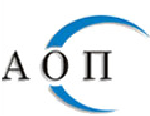 